Девятнадцатая внеочередная сессия шестого созыва                  26 декабря  2018  годаНачало в  15.00  часовП О В Е С Т К А     Д Н Я:ПРОЕКТ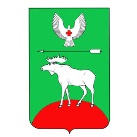 РЕШЕНИЕ Совета депутатов муниципального образования«Красногорский район»Об одобрении проекта соглашения  между Администрацией муниципального образования  «Красногорский район»   и Администрациями   муниципальных образований поселений  о передаче  Администрации муниципального образования «Красногорский район»  отдельных полномочий по решению некоторых вопросов местного значения поселений на 2019 годПринято Советом депутатов						муниципального образования«Красногорский район                                                                         26 декабря 2018 годаВ соответствии  с частями 1, 3 статьи 14 Федерального закона от 06.10.2003 № 131-ФЗ «Об общих принципах организации местного самоуправления в Российской Федерации», пунктом 2 статьи 3.3 Федерального закона от 25 октября 2001 года № 137-ФЗ «О введении в действие Земельного кодекса Российской Федерации», статьей 7.4 Закона Удмуртской Республики от 13.07.2005 № 42-РЗ «О местном самоуправлении в Удмуртской Республики», на основании статьи 8 Устава муниципального образования «Красногорский район»Совет депутатов муниципального образования «Красногорский район» РЕШАЕТ:1. Одобрить  проект соглашения  между Администрацией муниципального образования  «Красногорский район»   и Администрациями   муниципальных образований поселений  о передаче  Администрации муниципального образования «Красногорский район»  отдельных полномочий по решению некоторых вопросов местного значения поселений  на 2019 год (прилагается).2. Опубликовать настоящее решение на сайте муниципального образования «Красногорский район».Председатель Районного Совета депутатовмуниципального образования«Красногорский район»                                                                      И.Б. ПрокашевГлавамуниципального образования«Красногорский район»                                                                      В.С. Корепановсело Красногорское26 декабря 2018 года№ 171CОГЛАШЕНИЕо передаче Администрации муниципального образования «Красногорский район» отдельных полномочий по решению некоторых вопросов местного значения Администрации муниципального образования «___________________________»  на 2019 год_________________                                                              «___»____________20__ г.	Администрация муниципального образования «_______________________», именуемая в дальнейшем «Поселение», в лице Главы муниципального образования «______________» ___________________________________, действующего на основании Устава, с одной стороны и Администрация муниципального образования «Красногорский район», действующая от имени муниципального образования «Красногорский район», именуемая в дальнейшем «Район», в лице Главы муниципального образования «Красногорский район» Корепанова Владимира Серафимовича, действующего на основании Устава, с другой стороны, совместно именуемые в дальнейшем «Стороны», заключили настоящее Соглашение о нижеследующем:Статья 1. Предмет соглашения1.1. Настоящее соглашение регулирует отношения, возникающие между Сторонами, в части передачи отдельных полномочий по решению вопросов местного значения поселения в соответствии с частями 1, 3 статьи 14 Федерального закона от 06.10.2003 № 131-ФЗ «Об общих принципах организации местного самоуправления в Российской Федерации», пунктом 2 статьи 3.3 Федерального закона от 25 октября 2001 года № 137-ФЗ «О введении в действие Земельного кодекса Российской Федерации», статьей 7.4 Закона Удмуртской Республики от 13.07.2005 № 42-РЗ «О местном самоуправлении в Удмуртской Республики».1.2. Предметом настоящего Соглашения является:1.2.1. передача «Поселением» «Району» нижеследующих полномочий органов местного самоуправления «Поселения» по решению вопросов местного значения:1) составление и рассмотрение проекта бюджета поселения, утверждение и исполнение бюджета поселения, осуществление контроля за его исполнением, составление и утверждение отчета об исполнении  бюджета поселения, а именно:- организация работы по составлению проекта бюджета поселения в соответствии с законодательством Российской Федерации, законодательством Удмуртской Республики и нормативными правовыми актами представительного органа поселения;- составление проекта бюджета поселения и направление его в Администрацию поселения для рассмотрения и последующего представления в представительный орган поселения;- составление бюджетной росписи бюджета поселения в разрезе получателей средств бюджета поселения и кодов бюджетной классификации и передача на утверждение в Администрацию поселения;- составление и представление в отделение по Красногорскому району  Управления Федерального казначейства по Удмуртской Республике Перечня участников бюджетного процесса муниципального образования «Красногорский район»;- открытие в отделении по Красногорскому району Управления Федерального казначейства по УР и управления финансов лицевых  счетов бюджета поселения  согласно нормативно – правовых актов Российской Федерации и Министерства финансов Удмуртской Республики;- совершение операций на лицевом счете бюджета поселения, открытом в отделении по Красногорскому району Управления Федерального казначейства по Удмуртской Республике и Управления финансов Администрации муниципального образования «Красногорский район», по согласованию с Администрацией поселения;- осуществление учета налоговых и иных доходов, а также безвозмездных перечислений из бюджетов других уровней в разрезе кодов бюджетной классификации Российской Федерации и предоставление поселению информации по данному вопросу ежемесячно или в любое иное время по устному запросу;- открытие в Управлении финансов Администрации муниципального образования «Красногорский район», в установленном порядке получателям бюджетных средств поселения лицевых счетов для учета движения средств;- от имени и по поручению получателей бюджетных средств поселения осуществление исполнения бюджетной росписи за счет бюджетных средств поселения;- доведение объемов финансирования до получателей средств бюджета поселения в рамках доведенных лимитов бюджетных обязательств;- формирование лимитов бюджетных обязательств на основании данных Администрации поселения;- утверждение и ведение кассового плана;- информирование получателей средств бюджета поселения об изменении порядка исполнения бюджета поселения;- консультирование получателей средств бюджета поселения по вопросам документооборота и иным вопросам, возникающим в процессе исполнения бюджета поселения;- ведение учета по исполнению бюджета поселения в соответствии с нормативными документами по учету исполнения местных бюджетов и предоставлению отчетности;- составление сводной годовой и квартальной отчетности об исполнении бюджета поселения и представление отчетности в установленные сроки Администрации поселения для последующего предоставления в представительный орган поселения;- открытие в Управлении Федерального казначейства по Удмуртской Республике лицевого счета администратора доходов бюджета для отражения операций по администрированию поступлений доходов в бюджет поселения в части переданных полномочий;- осуществление внутреннего муниципального финансового контроля за соблюдением бюджетного законодательства Российской Федерации и иных нормативных правовых актов, регулирующих бюджетные правоотношения; за соблюдением федерального законодательства в сфере закупок товаров, работ, услуг для обеспечения государственных и муниципальных нужд; за полнотой и достоверностью отчетности о реализации муниципальных программ, в том числе об исполнении муниципальных заданий; за определением целевого использования бюджетных средств, обоснованности, экономности, результативности и эффективности финансово-хозяйственной деятельности объекта контроля; за ведением бюджетного и бухгалтерского учета, составлением бюджетной и бухгалтерской отчетности об исполнении бюджета; за целевым и эффективным использованием финансовых и материальных средств, при осуществлении деятельности; за эффективным управлением и распоряжением муниципальным имуществом, находящимся в собственности сельского поселения (в том числе имущество казны), выявление использованного не по назначению муниципального имущества, выявление нарушений законодательства, содержащего нормы о порядке использования, распоряжения и сохранности муниципального имущества, находящегося на праве оперативного управления, поступлением в бюджет сельского поселения средств от его использования и распоряжения; за операциями с бюджетными средствами, осуществляемыми сельским поселением и учреждениями – получателями средств из бюджета поселения; за соблюдением сельским поселением условий получения и использования межбюджетных трансфертов, предусмотренных бюджетным законодательством Российской Федерации, Удмуртской Республики, Красногорского района и иными нормативными правовыми актами; за выполнением условий исполнения муниципальных контрактов и гражданско-правовых договоров; за состоянием дебиторской и кредиторской задолженности, превышением предельно допустимого значения просроченной кредиторской задолженности, а также дебиторской задолженности, нереальной к взысканию;- передача функций по формированию и ведению источников доходов бюджета сельского поселения.Переданные полномочия, указанные в  п.п. 1 пункта 1.2.1. настоящего Соглашения (далее - переданные полномочия), осуществляются Управлением финансов  Администрации муниципального образования «Красногорский район»  во взаимодействии с налоговыми органами, Управлением Федерального казначейства по УР и его отделением по Красногорскому району.Учет кассовых операций со средствами бюджета поселения осуществляется на лицевом счете бюджета поселения, открываемом в отделении по Красногорскому району Управления Федерального казначейства по УР в соответствии с Порядком открытия и ведения лицевых счетов Федеральным казначейством и его территориальными органами, утвержденным приказом Федерального казначейства от 07.10.2008 № 7н.Внутренний муниципальный финансовый контроль производится в соответствии с Порядком осуществления сектором контрольно-правовой работы Управления финансов Администрации муниципального образования «Красногорский район» полномочий по внутреннему муниципальному финансовому контролю, утвержденным постановлением Администрации муниципального образования «Красногорский район» от 22.07.2016 № 585;2) по обеспечению проживающих в поселениях и нуждающихся в жилых помещениях малоимущих граждан жилыми помещениями, организация строительства и содержания муниципального жилищного фонда, создание условий для жилищного строительства, осуществление муниципального жилищного контроля, а также иных полномочий органов местного самоуправления в соответствии с жилищным законодательством, а именно:-прием документов для согласования перепланировки и (или) переустройства жилого помещения, а также выдача решений о переводе или об отказе в переводе;-прием документов, необходимых для согласование перевода жилого помещения в нежилое или нежилого помещения в жилое, а также выдача соответствующих решений о переводе или об отказе в переводе;-признание в установленном порядке жилых помещений муниципального жилищного фонда непригодными для проживания;- предоставление социальных выплат на приобретение жилого помещения или создание объекта индивидуального жилищного строительства молодым семьям, признанным органами местного самоуправления по месту их постоянного жительства нуждающимися в жилых помещениях после 1 марта 2005 года по тем же основаниям, которые установлены статьей 51 Жилищного кодекса Российской Федерации для признания граждан нуждающимися в жилых помещениях, предоставляемых по договорам социального найма, вне зависимости от того, поставлены ли они на учет в качестве нуждающихся в жилых помещениях;-ведение учета нуждающихся в жилых помещениях;- обеспечение жильем отдельных категорий граждан;- обеспечение исполнения федеральных, республиканских жилищных программ;-признание граждан малоимущими;-ведение реестра многоквартирных домов, признанных аварийными;-формирование перечня многоквартирных домов, в отношении которых планируется предоставление граждан из аварийного жилищного фонда для формирования Региональных программ по переселению граждан, расходование финансовых средств, предназначенных на реализацию Региональной программы;-предоставление сведений о техническом состоянии многоквартирных домов для внесения изменений в Региональную программу по капитальному ремонту общего имущества в многоквартирных домах в Удмуртской Республике; -формирование списков граждан, изъявивших желание улучшить свои жилищные условия с помощью получения социальной выплаты на строительство или приобретение жилья по программе «Устойчивое развитие сельских территорий;-осуществление муниципального жилищного контроля. 3) по обеспечению условий для развития на территории поселения физической культуры, школьного и массового спорта, организации проведения официальных физкультурно-оздоровительных и спортивных мероприятий поселения, а именно:- утверждение порядка формирования сборных команд по видам спорта для выступления на республиканских, межрегиональных, всероссийских и международных соревнованиях, их обеспечение;- организация и проведение районных, республиканских физкультурно-оздоровительных и спортивных мероприятий на территории поселения.4) по владению, пользованию и распоряжению имуществом, находящимся в муниципальной собственности поселения, а именно:- подготовка  конкурсов и аукционов по передаче в аренду и  продаже имущества поселения;5) по созданию условий для организации досуга и обеспечению жителей поселения услугами организаций культуры. 6) по содействию в развитии сельскохозяйственного производства,  созданию условий для развития малого и среднего предпринимательства.7) по утверждению генеральных планов поселения, правил землепользования и застройки, утверждению подготовленной на основе генеральных планов поселения документации по планировке территории, выдаче разрешений на строительство (за исключением случаев, предусмотренных Градостроительным кодексом Российской Федерации, иными федеральными законами), разрешений на ввод объектов в эксплуатацию при осуществлении строительства, реконструкции объектов капитального строительства, расположенных на территории , поселения утверждению местных нормативов градостроительного проектирования поселений, резервированию земель и изъятию земельных участков в границах поселения для муниципальных нужд, осуществлению в случаях, предусмотренных Градостроительным кодексом Российской Федерации, осмотров зданий, сооружений и выдаче рекомендаций об устранении выявленных в ходе таких осмотров нарушений, а именно:-   разработка и согласование генерального плана поселения, правил землепользования и застройки, а также проектов по внесению изменений в генеральный план и правила землепользования и застройки; документации по планировке территории;-    предоставление градостроительного плана земельного участка;-    предоставление разрешения на условно разрешённый вид использования земельного участка;-    предоставление разрешения на отклонение от предельных параметров разрешённого строительства;-    предоставление разрешений на строительство, разрешений на ввод объектов в эксплуатацию при осуществлении строительства, реконструкции объектов капитального строительства, расположенных на территории поселения.   «Поселение» в рамках настоящего «Соглашения» оказывает содействие в реализации полномочий, указанных в пункте 1.2.1. «Району».2.Права и обязанности сторон.2.1.Поселение имеет право:- получать информацию о ходе исполнения переданных  полномочий;-направлять своего представителя для участия в работе создаваемых для осуществления переданных полномочий комиссий, рабочих группах и иных совещательных органов;-осуществлять текущий контроль за исполнением переданных полномочий, эффективностью и целевым использованием бюджетных средств;-устанавливать критерии оценки эффективности исполнения переданных полномочий;-при ненадлежащем исполнении переданных полномочий направлять письменные уведомления Району об устранении допущенных нарушений.2.2.Поселение обязано: -передать Району документы и  предоставлять имеющуюся информацию, необходимую для осуществления переданных полномочий.2.3.Район имеет право:- осуществлять взаимодействие с заинтересованными органами государственной власти, в том числе заключать соглашения о взаимодействии по вопросам реализации переданных полномочий;-организовывать проведение официальных районных мероприятий (совещаний, семинаров, и т.п.) по вопросам осуществления  переданных полномочий;-получать от Поселения сведения и документы, необходимые для исполнения принятых полномочий.  2.4. Район обязан:-осуществлять в соответствии с действующим законодательством переданные ему Поселением полномочия;3.Ответственность сторон.3.1. Район несет ответственность за осуществление переданных ему полномочий.3.2. Установление факта ненадлежащего осуществления Районом переданных ему полномочий является основанием для расторжения данного Соглашения.  .4. Срок действия и  основания прекращения действия Соглашения.4.1. Настоящее Соглашение вступает в силу с 01.01.2019 г. и действует до 31.12.2019 г.  Действие настоящего Соглашения может быть прекращено досрочно по соглашению Сторон, а также в случае неисполнения или ненадлежащего исполнения одной из Сторон своих обязательств в соответствии с настоящим Соглашением.4.2. При досрочном прекращении действия Соглашения либо отказе Поселением его заключения на следующий год, должно уведомить другую сторону не позднее чем за два месяца о расторжении и возместить все расходы, связанные с предоставлением гарантий и компенсаций высвобождаемым работникам, выполняющим переданные полномочия.5. Заключительные положения.5.1. Настоящее Соглашение составлено в двух экземплярах, имеющих одинаковую юридическую силу, по одному для каждой из Сторон.5.2. Внесение изменений и дополнений в настоящее Соглашение осуществляется путём подписания Сторонами дополнительных соглашений. Дополнительные соглашения являются неотъемлемой частью настоящего Соглашения.5.3. По всем вопросам, не урегулированным настоящим Соглашением, но возникающим в ходе его реализации, Стороны руководствуются действующим законодательством.5.4. Споры, связанные с исполнением настоящего Соглашения, разрешаются путём переговоров или в судебном порядке.6. Реквизиты и подписи Сторон.ПРОЕКТ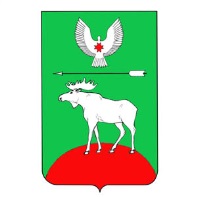 РЕШЕНИЕСовета депутатов муниципального образования  «Красногорский район»Об утверждении Плана работы Совета депутатов муниципального образования «Красногорский район» на 2019 годПринято Советом депутатов                                                     муниципального образования «Красногорский район»                                                      26 декабря 2018 года       Совет депутатов муниципального образования «Красногорский район»	РЕШАЕТ:Утвердить прилагаемый План работы Совета депутатов муниципального образования «Красногорский район» на 2019 год. Председатель Районного Совета депутатов			муниципального образования«Красногорский район»                                                                      Прокашев И.Б.село  Красногорское 26 декабря 2018 года№ 172Утвержден: решением Совета депутатов «Красногорский район» 26 декабря 2018 года  № 172План работСовета депутатов муниципального образования «Красногорский район» на 2019год.Председатель Районного Совета депутатовМуниципального образования «Красногорский  район»                                       И.Б. ПрокашевПРОЕКТРЕШЕНИЕ Совета депутатов муниципального образования  «Красногорский район»О внесении изменений в состав комиссии по делам несовершеннолетних и защите их прав при Администрации муниципального образования «Красногорский район»Принято Советом депутатов                                                     муниципального образования «Красногорский район»                                                                           26 декабря 2018 года        В соответствии с требованиями Федерального закона от 24.06.1999 года №120-ФЗ «Об основах системы профилактики безнадзорности и правонарушений несовершеннолетних», Законом Удмуртской Республики от 23.06.2006 года №29-РЗ «О наделении органов местного самоуправления в Удмуртской Республике государственными полномочиями по созданию и организации деятельности комиссий по делам несовершеннолетних и защите их прав», Положением о комиссиях по делам несовершеннолетних и защите их прав в Удмуртской Республике, утвержденного Постановлением Правительства Удмуртской Республики от 11.02.2008 года №21, а также учитывая личное заявление Колотовой Юлии Владимировны о выходе из состава комиссии по делам несовершеннолетних и защите их прав при Администрации муниципального образования «Красногорский район» от 20.12.2018 года,Совет депутатов муниципального образования «Красногорский район»РЕШАЕТ:Внести изменения в состав комиссии по делам несовершеннолетних и защите их прав при Администрации муниципального образования «Красногорский район», утвержденный решением Совета депутатов муниципального образования «Красногорский район» от 24.04.2014 года №184 «О составе комиссии по делам несовершеннолетних и защите их прав при Администрации муниципального образования «Красногорский район» (в редакции решения Совета депутатов муниципального образования «Красногорский район» от 25.10.2018 года №156), исключив абзац девятый.     2. Решение вступает в силу с момента его принятия. Председатель Районного Советадепутатов муниципального образования «Красногорский район»                                          И.Б.ПрокашевГлавамуниципального образования«Красногорский район»                                                                В.С.Корепановсело Красногорское26 декабря 2018 года№ 173ПРОЕКТРЕШЕНИЕСовета депутатов муниципального образованияКрасногорский районО внесении изменений  в решение  Совета депутатов муниципального образования  «Красногорский  район» от 14.12.2017г. № 102«О бюджете муниципального образования «Красногорский  район» на 2018 год и плановый период 2019 и 2020 годов»Принято Советом депутатовмуниципального образования                                      «Красногорский район»                               	26 декабря 2018  года Совет депутатов  муниципального образования «Красногорский район»РЕШАЕТ: 1.  Внести в Решение  Совета депутатов муниципального образования «Красногорский район» от 14.12.2017 года N102 «О бюджете муниципального образования «Красногорский район» на 2018 год и плановый период 2019 и 2020 годов» следующие изменения:   1) В статье 1:а) в части 1:в пункте 1 цифры «324023,5», «260413,5» заменить соответственно цифрами « 396627,4», «331924,0»;            в пункте 1 слова «согласно приложению 1; 1.1; 1.2; 1.3» заменить словами «согласно приложениям 1;  1.1; 1.2; 1,3; 1.4»;в пункте 2 цифры «351402,3» заменить цифрами «  400290,8 »;         2) в статье 4:           а) в пункте 1 слова «согласно приложению 7,7.1,7.2,7.3» заменить словами «согласно приложениям  7,7.1,7.2,7.3,7.4»;  3) Дополнить приложением 1.4 следующего содержания:Председатель Районного Советадепутатов муниципального образования «Красногорский район»                                          И.Б. ПрокашевГлавамуниципального образования«Красногорский район»                                                                В.С. Корепановсело Красногорское26 декабря 2018 года№ 174Пояснительная запискак решению Совета депутатов        Подготовлен проект решения «О внесении изменений и дополнений в решение районного Совета депутатов от 14.12.2017г. № 102 «О бюджете муниципального образования «Красногорский район» на 2018 год и плановый период 2019 и 2020 годов ». 1.Доходную и расходную части  бюджета МО «Красногорский район» предусматривается увеличить на  25102,6 тыс.рублей (4805,0 + 16530,0  +1093,4 + 2507,0+ 167,2):1.1 За счет  поступления дотации на поддержку мер по обеспечению сбалансированности бюджета по Распоряжению Правительства УР от 13.11.2018г № 1333-р в сумме 4805,0 тыс.рублей:- 2486,0 тыс.рублей на заработную плату с начислениями учреждениям бюджетной сферы;- 1028,8 тыс.рублей на оплату коммунальных услуг учреждениям бюджетной сферы;- 400,0 тыс.рублей на предоставление мер соцподдержки педагогическим работникам по оплате коммунальных услуг;- 300,0 тыс.рублей на подвоз школьников;- 100,0 тыс.рублей на оплату медосмотров;-373,0 тыс.рублей на погашение задолженности по монтажу уличного освещения сельским поселениям;-57,0 тыс.рублей на оплату расходов по уличному освещению сельским поселения;-60,2 тыс.рублей на ремонт автомашин, в том числе школьных автобусов.1.2 За счет поступления  дотации на поддержку мер по обеспечению сбалансированности бюджета согласно Постановления Правительства УР от 13.11. 2018 г № 1334-р. в сумме  16530,0 тыс.рублей:-16480,0 тыс.рублей  на уплату налога на имущество организаций за 2019-2020 годы(авансовые платежи);- 50,0 тыс.рублей для отрасли «Культура» на установку пожарной сигнализации в Доме ремесел.1.3  . За счет  безвозмездных поступлений в сумме 1093,4 тыс.рублей:-  93,4  тыс.рублей от КЦСОН  бюджетные ассигнования  направляются для Барановской СОШ на летний отдых детей на питание ;- 1000,0 тыс.рублей от ОАО «УДМУРТНЕФТЬ» для сельских поселений согласно Программы реализации.  1.4 За счет поступления  дотации на поддержку мер по обеспечению сбалансированности бюджета согласно Постановления Правительства УР от 17.12. 2018 г № 1475-р. в сумме  2507,0 тыс.рублей:- 1412,0 тыс.рублей на «Образование» на оплату коммунальных услуг (тепло за ноябрь 2018);-  307,8 тыс.рублей на ГСМ на подвоз школьников;- 175,0 тыс.рублей на оплату медосмотров по отрасли «Образование»; - 99,0  тыс.рублей на предоставление льгот педработникам по оплате коммунальных услуг     за декабрь 2018г;-  116,0 тыс.рублей на питание детей с ОВЗ, 1-4 кл и малообеспеченных;- 40,0 тыс.рублей предрейсовые медосмотры;- 357,2  тыс.рублей на приобретение имущества для непрерывности учебного процесса.1.5 За счет поступления  дотации на поддержку мер по обеспечению сбалансированности бюджета согласно Постановления Правительства УР от 13.11. 2018 г № 1334-р. в сумме  167,2 тыс.рублей:-75,0 тыс.рублей для сельских поселений на приобретение МФУ («Красногорское»,Агрикольское», «Курьинское», «Прохоровское», «Васильевское»);-92,2 тыс.рублей отрасли «Образование» на подвоз школьников.тыс.рублей4. Увеличиваем доходную и расходную части бюджета на 16530,0 тыс.рублей в связи с увеличением дотации на поддержку мер по обеспечению сбалансированности бюджета согласно Постановления Правительства УР от 13.1.1. 2018 г № 1334-р:-16480,0 тыс.рублей  на уплату налога на имущество организаций за 2019-2020 годы(авансовые платежи);- 50,0 тыс.рублей для отрасли «Культура» на установку пожарной сигнализации в Доме ремесел.5. За счет  безвозмездных поступлений:-  93,4  тыс.рублей от КЦСОН  бюджетные ассигнования  направляются для Барановской СОШ на летний отдых детей на питание ;- 1000,0 тыс.рублей от ОАО «УДМУРТНЕФТЬ» для сельских поселений согласно Программы реализации.  6.  За счет поступления  дотации на поддержку мер по обеспечению сбалансированности бюджета согласно Постановления Правительства УР от 17.12. 2018 г № 1475-р. в сумме  2507,0 тыс.рублей:тыс.рублей7.  За счет поступления  дотации на поддержку мер по обеспечению сбалансированности бюджета согласно Постановления Правительства УР  в сумме  167,2 тыс.рублей:-75,0 тыс.рублей для сельских поселений на приобретение МФУ («Красногорское»,Агрикольское», «Курьинское», «Прохоровское», «Васильевское»);-92,2 тыс.рублей отрасли «Образование» на подвоз школьников.(Дополнительный вопрос)ПРОЕКТ          РЕШЕНИЕ                                                Совета депутатов муниципального образования«Красногорский район»Об одобрении проекта Дополнительного соглашения к соглашению между Администрацией муниципального образования «Красногорский район» и Администрациями муниципальных образований поселений о передаче в поселения отдельных полномочий по решению некоторых вопросов местного значения Администрации муниципального образования «Красногорский район» на 2018 годПринято Советом депутатов						муниципального образования«Красногорский район                                                                         26 декабря 2018 годаВ соответствии со статьей 8 Устава муниципального образования «Красногорский район» и на основании пункта 6.2. проекта Соглашения между Администрацией муниципального образования «Красногорский район» и Администрациями муниципальных образований поселений о передаче в поселения отдельных полномочий по решению некоторых вопросов местного значения Администрации муниципального образования «Красногорский район» на 2018 год, утвержденного решением Совета депутатов муниципального образования «Красногорский район» от 14.12.2017 года № 103,Совет депутатов муниципального образования «Красногорский район» РЕШАЕТ:1. Одобрить проект Дополнительного соглашения к соглашению между Администрацией муниципального образования «Красногорский район» и Администрациями муниципальных образований поселений о передаче в поселения отдельных полномочий по решению некоторых вопросов местного значения Администрации муниципального образования «Красногорский район» на 2018 год. (прилагается).2. Опубликовать настоящее решение на сайте муниципального образования «Красногорский район».Председатель Районного Совета депутатов			муниципального образования«Красногорский район»                                                                 И.Б. Прокашев Главамуниципального образования«Красногорский район»                                                                 В.С. Корепанов      с.Красногорское26 декабря 2018 года  №  175ДОПОЛНИТЕЛЬНОЕ СОГЛАШЕНИЕк соглашению о передаче Администрации муниципального образования «___________» отдельных полномочий по решению некоторых вопросов местного значения Администрации муниципального образования «Красногорский район»на 2018 год «___»____________20__ г.         	с. Красногорское	Администрация муниципального образования «____________», именуемая в дальнейшем «Поселение», в лице Главы муниципального образования «_______________» __________________________________, действующего на основании Устава, с одной стороны и Администрация муниципального образования «Красногорский район», именуемая в дальнейшем «Район», в лице главы муниципального образования «Красногорский район» Корепанова Владимира Серафимовича, действующего на основании Устава, с другой стороны, совместно именуемые в дальнейшем «Стороны», заключили настоящее Дополнительное соглашение о нижеследующем:1. Изложить приложение 1 к соглашению о передаче Администрации муниципального образования «___________» отдельных полномочий по решению некоторых вопросов местного значения Администрации муниципального образования «Красногорский район» на 2018 год, утвержденному решением Совета депутатов муниципального образования «Красногорский район» от 14.12.2017 года № 103, в новой редакции согласно приложения к решению Совета депутатов муниципального образования «Красногорский район» от 26.12.2018 № 175.2. Настоящее Дополнительное соглашение является неотъемлемой частью Соглашения.3. Настоящее Дополнительное соглашение составлено в 2-х экземплярах (по одному для каждой стороны).Приложение                                                                                             к дополнительному соглашению,утвержденное решение Совета депутатовмуниципального образования«Красногорский район»                                                                                             от 26.12.2018 № 175                                                                                                                  Приложение № 1Планируемые показатели на 2018 год в МО «Красногорское» на расчистку в зимний период,  грейдирование в летний период  и проведение кадастровых работ по автодорогам общего пользования местного значенияПланируемые показатели на 2018 год в МО «Агрикольское» на расчистку в зимний период,  грейдирование в летний период  и проведение кадастровых работ по автодорогам общего пользования местного значенияПланируемые показатели на 2018 год в МО «Курьинское» на расчистку в зимний период,  грейдирование в летний период  и проведение кадастровых работ по автодорогам общего пользования местного значенияПланируемые показатели на 2018 год в МО «Селеговское» на расчистку в зимний период и грейдирование в летний период автодорог общего пользования местного значенияПланируемые показатели на 2018 год в МО «Валамаз» на расчистку в зимний период,  грейдирование в летний период  и проведение кадастровых работ по автодорогам общего пользования местного значенияПланируемые показатели на 2018 год в МО «Прохоровское» на расчистку в зимний период и грейдирование в летний период автодорог общего пользования местного значения.Планируемые показатели на 2018 год в МО «Дебинское» на расчистку в зимний период,  грейдирование в летний период  и проведение кадастровых работ по автодорогам общего пользования местного значенияПланируемые показатели на 2018 год в МО «Васильевское» на расчистку в зимний период,  грейдирование в летний период  и проведение кадастровых работ по автодорогам общего пользования местного значенияПланируемые показатели на 2018 год в МО «Кокман» на расчистку в зимний период,  грейдирование в летний период  и проведение кадастровых работ по автодорогам общего пользования местного значенияПланируемые показатели на 2018 год в МО «Архангельское» на расчистку в зимний период,  грейдирование в летний период  и проведение кадастровых работ по автодорогам общего пользования местного значения            СОВЕТ   ДЕПУТАТОВМУНИЦИПАЛЬНОГО  ОБРАЗОВАНИЯ «КРАСНОГОРСКИЙ РАЙОН»УДМУРТСКОЙ  РЕСПУБЛИКИ№ п/пФормулировка   рассматриваемого  вопросаДокладчик№ решения1Об одобрении проекта соглашения  между Администрацией муниципального образования  «Красногорский район»   и Администрациями   муниципальных образований поселений  о передаче  Администрации муниципального образования «Красногорский район» отдельных полномочий по решению некоторых вопросов местного значения поселений на 2019 годА.Н. Симонов1712Об утверждении плана работы Совета депутатов муниципального образования «Красногорский район» на 2019 год.И.Б. Прокашев1723О внесении изменений в состав комиссии по делам несовершеннолетних и защите их прав при Администрации муниципального образования «Красногорский район»И.Л. Иванова 1734О внесении изменений  в решение  Совета депутатов муниципального образования  «Красногорский  район» от 14.12.2017г. № 102 «О бюджете муниципального образования «Красногорский  район» на 2018 год и плановый период 2019 и 2020 годов»Е.А. Стяжкина1745Об одобрении проекта Дополнительного соглашения к соглашению между Администрацией муниципального образования «Красногорский район» и Администрациями муниципальных образований поселений о передаче в поселения отдельных полномочий по решению некоторых вопросов местного значения Администрации муниципального образования «Красногорский район» на 2018 годС.В. Салтыков175Администрациямуниципального образования            «______________________»Администрация муниципального образования «Красногорский район»Удмуртская Республика, Красногорский район, с. Красногорское, ул. Ленина, д. 64ИНН 1815001093 КПП 183701001УФК по Удмуртской Республике (ОФК15, УФ МФ УР в Красногорском районел/с 02133005910, Администрация Красногорского района л/с 03526140011) р/сч.40204810500000000016 в  отделении - НБ Удмуртская Республика г.Ижевск БИК 049401001 ОГРН 1021800678635Глава муниципального образования«___________________________»Глава муниципального образования«Красногорский район»____________________(Ф.И.О.)___________________ Корепанов В.С..М.П.М.П.«____» ____________ 20___ г.«____» ____________ 20___ г.               №МероприятияМероприятияСрокиисполненияСрокиисполненияСрокиисполненияСрокиисполненияОтветственные                                1. Заседания сессии  Совета депутатов                                1. Заседания сессии  Совета депутатов                                1. Заседания сессии  Совета депутатов                                1. Заседания сессии  Совета депутатов                                1. Заседания сессии  Совета депутатов                                1. Заседания сессии  Совета депутатов                                1. Заседания сессии  Совета депутатов                                1. Заседания сессии  Совета депутатовВопросы для рассмотрения на заседаниях сессий  Совета депутатов1.1.1.1.  О внесении изменений  в решение  Совета депутатов муниципального образования  «Красногорский  район»  «О бюджете муниципального образования «Красногорский  район» на 2019год»Январь--декабрьЯнварь--декабрь  Е.А.Стяжкина   Е.А.Стяжкина   Е.А.Стяжкина    1.2   1.2  О внесении изменений в прогнозный план приватизации объектов муниципальной собственности муниципального образования «Красногорский район» на 2019 год.Январь--декабрьЯнварь--декабрь  Е.А.Стяжкина  Е.А.Стяжкина  Е.А.Стяжкина1.3.1.3.   О внесении изменений в Устав муниципального образования «Красногорский район».Февраль - ноябрьФевраль - ноябрь  И.Б.Прокашев  И.Б.Прокашев  И.Б.Прокашев1.4.1.4.   О внесении изменений в Регламент Совета депутатов муниципального образования «Красногорский район».Январь--декабрьЯнварь--декабрь  И.Б.Прокашев.   Н.А.Захарова  И.Б.Прокашев.   Н.А.Захарова  И.Б.Прокашев.   Н.А.Захарова1.51.5  Об итогах работы ОП «Красногорское» за 2018 год и задачах на  предстоящий период 2019 годаФевральФевраль   Д.Д.Волковец     Н.П.Псарев                   Д.Д.Волковец     Н.П.Псарев                   Д.Д.Волковец     Н.П.Псарев                1.6.1.6.  Об итогах работы ГУ УР Государственной противопожарной службы Удмуртской Республики ПЧ-36 с.Красногорское за 2018 год.ФевральФевраль  В.В.Васильев   Н.П.Псарёв  В.В.Васильев   Н.П.Псарёв  В.В.Васильев   Н.П.Псарёв   1.7.    1.7.   Отчет Главы МО «Красногорский район» о выполнении плана социально- экономического развития муниципального образования «Красногорский район» за 2018 год МартМарт  В.С.Корепанов  В.С.Корепанов  В.С.Корепанов    1.8.    1.8. Отчеты Глав муниципальных образований  о положении дел и планах социально-экономического развития  в муниципальных образованиях Красногорского района, за 2018 год.              Январь - декабрьЯнварь - декабрь   И.Б.Прокашев   И.Б.Прокашев   И.Б.Прокашев   1.9.   1.9.Отчет Председателя Районного Совета депутатов о работе Районного Совета депутатов за 2018 год.МартМарт  И.Б.Прокашев.  И.Б.Прокашев.  И.Б.Прокашев.   1.10.   1.10.Отчет аудитора контрольно счетного органа муниципального образования «Красногорский район» о работе  за 2018 год.МартМарт   И.Н.Иванова   И.Н.Иванова   И.Н.Иванова1.11.1.11. Об исполнении бюджета муниципального образования  «Красногорский район» за 2018 год.Март-апрельМарт-апрель  Е.А.Стяжкина   Е.А.Стяжкина   Е.А.Стяжкина 1.12.1.12.Об исполнении в 1 полугодии 2019года плана социально-экономического развития муниципального образования «Красногорский район» на 2018 год.июльиюль  В.С.Корепанов  В.С.Корепанов  В.С.Корепанов1.13.1.13.Об исполнении за 1 полугодие 2019 года бюджета муниципального образования «Красногорский район» на 2019 год.июльиюль  Е.А. Стяжкина .  Е.А. Стяжкина .  Е.А. Стяжкина .1.14.1.14.О присвоении Почетного звания «Почетный гражданин Красногорского района»октябрьоктябрь И.Б.Прокашев И.Б.Прокашев И.Б.Прокашев1.15.1.15. О плане социально-экономического развития муниципального образования «Красногорский район» на 2020 год.    декабрьдекабрь В.С.Корепанов В.С.Корепанов В.С.Корепанов1.16.1.16.О бюджете муниципального образования «Красногорский район» на 2020 год.декабрьдекабрь Е.А.Стяжкина Е.А.Стяжкина Е.А.Стяжкина2. Публичные слушания2. Публичные слушания2. Публичные слушания2. Публичные слушания2. Публичные слушания2. Публичные слушания2. Публичные слушания2. Публичные слушания   2.1   2.1Об исполнении бюджета муниципального образования  «Красногорский район» за 2018 год.февральфевраль  Е.А.  Стяжкина   Е.А.  Стяжкина   Е.А.  Стяжкина    2.2   2.2 О внесении изменений в Устав муниципального образования «Красногорский район»   Январь-октябрь   Январь-октябрь   И.Б.Прокашев   И.Б.Прокашев   И.Б.Прокашев   2.3.   2.3. О бюджете муниципального образования «Красногорский район» и прогнозе социально-экономического развития на 2020 год.ноябрьноябрь В.С.Корепанов В.С.Корепанов В.С.Корепанов3. Заседания президиума  Совета депутатов3. Заседания президиума  Совета депутатов3. Заседания президиума  Совета депутатов3. Заседания президиума  Совета депутатов3. Заседания президиума  Совета депутатов3. Заседания президиума  Совета депутатов3. Заседания президиума  Совета депутатов3. Заседания президиума  Совета депутатов  №  №Вопросы для рассмотрения на заседаниях президиума Совета депутатовсрокисроки    ответственные    ответственные    ответственные   3.1.   3.1. Предварительное рассмотрение вопросов, вносимых в повестку дня очередной сессии Совета депутатов муниципального образования «Красногорский район» Январь-декабрь.Январь-декабрь.  И.Б.Прокашев  И.Б.Прокашев  И.Б.Прокашев   3.2.   3.2.  Содержание автомобильных дорог регионального и межмуниципального  значения, а  так же автомобильных дорог общего пользования местного значения, по которым проходят маршруты движения школьных автобусов муниципального образования «Красногорский район» в 2018 году, планы работ на 2019гФевральФевраль  И.Б.Прокашев  И.Б.Прокашев  И.Б.Прокашев3.3.3.3. Отчеты председателей постоянных комиссий  за 2018 год.мартмарт  И.Б.Прокашев  И.Б.Прокашев  И.Б.Прокашев    3.4    3.4 О переселении граждан из аварийного и ветхого жилья в муниципальном образовании «Красногорский район»АпрельАпрель   Салтыков С.В.   Салтыков С.В.   Салтыков С.В.3.5.3.5.Об исполнении бюджета муниципального образования «Красногорский район»  за 9-ть месяцев 2018 годаоктябрьоктябрь  Е.А.Стяжкина   Е.А.Стяжкина   Е.А.Стяжкина 3.6.3.6.  О занесении на Доску Почёта муниципального образования «Красногорский район»октябрьоктябрь  Н.М.Чернышова.  Н.М.Чернышова.  Н.М.Чернышова.3.7.3.7. О присвоении Почётного звания «Почётный гражданин Красногорского района»октябрьоктябрь   И.Б.Прокашев.   И.Б.Прокашев.   И.Б.Прокашев.3.8.3.8.  Об утверждении плана работы контрольно-счётного органа муниципального образования «Красногорский район» на 2019 годдекабрьдекабрь  И.Б.Прокашев.  И.Б.Прокашев.  И.Б.Прокашев.4. Совместные заседания президиума Совета депутатов и коллегии   Администрации муниципального образования «Красногорский район»4. Совместные заседания президиума Совета депутатов и коллегии   Администрации муниципального образования «Красногорский район»4. Совместные заседания президиума Совета депутатов и коллегии   Администрации муниципального образования «Красногорский район»4. Совместные заседания президиума Совета депутатов и коллегии   Администрации муниципального образования «Красногорский район»4. Совместные заседания президиума Совета депутатов и коллегии   Администрации муниципального образования «Красногорский район»4. Совместные заседания президиума Совета депутатов и коллегии   Администрации муниципального образования «Красногорский район»4. Совместные заседания президиума Совета депутатов и коллегии   Администрации муниципального образования «Красногорский район»4. Совместные заседания президиума Совета депутатов и коллегии   Администрации муниципального образования «Красногорский район»    4.1.      4.1.   Анализ готовности образовательных учреждений Красногорского района  к новому  учебному  году.   Анализ готовности образовательных учреждений Красногорского района  к новому  учебному  году.  АвгустАвгуст   Н.М.Чернышова   Н.М.Чернышова  4.2  4.2  Исполнение плана мероприятий подготовки к отопительному периоду 2019-2020 годов.  Исполнение плана мероприятий подготовки к отопительному периоду 2019-2020 годов.        Сентябрь        Сентябрь   Н.М.Чернышова   Н.М.Чернышова	 5. Заседания постоянных комиссий  Совета депутатов	 5. Заседания постоянных комиссий  Совета депутатов	 5. Заседания постоянных комиссий  Совета депутатов	 5. Заседания постоянных комиссий  Совета депутатов	 5. Заседания постоянных комиссий  Совета депутатов	 5. Заседания постоянных комиссий  Совета депутатов	 5. Заседания постоянных комиссий  Совета депутатов	 5. Заседания постоянных комиссий  Совета депутатов № №Вопросы для рассмотрения на заседаниях постоянных комиссий  Совета депутатов  сроки  сроки    ответственные    ответственные    ответственные5.1.5.1.Предварительное рассмотрение вопросов, вносимых в повестку дня очередной сессии Совета депутатов.перед каждой сессиейперед каждой сессиейПредседатели комиссийПредседатели комиссийПредседатели комиссий5.2.5.2. Рассмотрение профильных вопросовВ соответствии с планами работ постоянных комиссийВ соответствии с планами работ постоянных комиссийПредседатели комиссийПредседатели комиссийПредседатели комиссий6. Проверка исполнения решений   Совета депутатов, контрольная работа6. Проверка исполнения решений   Совета депутатов, контрольная работа6. Проверка исполнения решений   Совета депутатов, контрольная работа6. Проверка исполнения решений   Совета депутатов, контрольная работа6. Проверка исполнения решений   Совета депутатов, контрольная работа6. Проверка исполнения решений   Совета депутатов, контрольная работа6. Проверка исполнения решений   Совета депутатов, контрольная работа6. Проверка исполнения решений   Совета депутатов, контрольная работа6.1.6.1.Анализ исполнения бюджета муниципального образования «Красногорский район» на 2019 год  за 1 квартал, I полугодие.в течение годав течение годаКомиссия по бюджету и Экономическому развитию района.Комиссия по бюджету и Экономическому развитию района.Комиссия по бюджету и Экономическому развитию района.6.2.6.2.Анализ выполнения плана социально-экономического развития муниципального образования «Красногорский район» на 2019 год за 1 квартал и I полугодие.в течение годав течение года Комиссия по бюджету и Экономическому развитию района. Комиссия по бюджету и Экономическому развитию района. Комиссия по бюджету и Экономическому развитию района.6.3.6.3.Контроль за ходом исполнения решения  Совета депутатов «О бюджете муниципального образования «Красногорский район» на 2019 г.постояннопостоянно Постоянные комиссии Постоянные комиссии Постоянные комиссии6.4.6.4.Контроль за исполнением Регламента Совета депутатов муниципального образования «Красногорский район»:а) в ходе подготовки проектов документов на сессии  Совета депутатов, заседания президиума, постоянных комиссий и депутатских слушаний;б) по соблюдению сроков представления материалов к сессиям  Совета депутатов;в) в ходе проведений заседаний сессий  Совета депутатов председательствующим и депутатами. постояннопостоянноПостоянные комиссии Постоянные комиссии Постоянные комиссии 6.5.6.5.Контроль за соблюдением Регламента Совета депутатов муниципального образования «Красногорский  район» -депутатами Красногорского Совета депутатов и работниками Аппарата Главы муниципального образования, Районного Совета депутатов постояннопостоянноПостоянные комиссии,Постоянные комиссии,Постоянные комиссии,6.6.6.6.Контроль за соблюдением депутатами  Совета депутатов, решения Совета депутатов «Об утверждении Положения о статусе депутата  Совета депутатов муниципального образования Красногорский район».постояннопостоянноПостоянные комиссииПостоянные комиссииПостоянные комиссии6.76.7 Контроль за выполнением плана работы контрольно-счетного органа Совета депутатов.постояннопостоянно  Постоянные комиссии  Постоянные комиссии  Постоянные комиссии                                    7. Организационная работа                                    7. Организационная работа                                    7. Организационная работа                                    7. Организационная работа                                    7. Организационная работа                                    7. Организационная работа                                    7. Организационная работа                                    7. Организационная работа7.1.7.1.Учеба депутатов Районного Совета и Советов депутатов муниципальных образований –поселений.1-й квартал 2019 года1-й квартал 2019 года И.Б.Прокашев И.Б.Прокашев И.Б.Прокашев7.2.7.2.Организация приема избирателей депутатами Районного Совета депутатов.согласно графикасогласно графика И.Б.Прокашев И.Б.Прокашев И.Б.Прокашев7.3.7.3.Организационное и документационное обеспечение подготовки и проведения:- публичных слушаний,- депутатских слушаний, - сессий  Совета депутатов, - заседаний президиума  Совета депутатов,- парламентских часов,- заседаний постоянных комиссий районного Совета депутатовв течение годав течение года Н.А.Иванова Н.А.Иванова Н.А.Иванова7.4.7.4.Анализ работы по реализации запросов депутатов  Совета депутатов, замечаний и предложений по организации работы Совета депутатов, высказанных депутатами на сессиях районного Совета депутатов, встреч с избирателями.в течение годав течение года И.Б.Прокашев И.Б.Прокашев И.Б.Прокашев7.5.7.5.Мониторинг федерального законодательства, в части изменений, касающихся вопросов местного самоуправления.ежеквартальноежеквартально И.Б.Прокашев И.Б.Прокашев И.Б.Прокашев7.6.7.6.Участие в проведении сессий Госсовета УР, муниципальных образований сельских поселений, выездных встреч руководителей района и районных служб с населением муниципальных образований, аппаратных совещаний с главами муниципальных образований, коллегий Администрации района, активах района.в течение годав течение года И.Б.Прокашев И.Б.Прокашев И.Б.Прокашев7.7. 7.7. Участие в подготовке и проведении государственных и профессиональных праздников.в течение годав течение года  И.Б.Прокашев. Н.М. Чернышова   И.Б.Прокашев. Н.М. Чернышова   И.Б.Прокашев. Н.М. Чернышова 7.8.7.8.Участие в совместных аппаратных совещаниях.ежемесячноежемесячно И.Б.Прокашев И.Б.Прокашев И.Б.Прокашев7.9.7.9.Участие в работе координационного совета представительных органов «северных» районов Удмуртской Республики.  По особому графику.  По особому графику.  И.Б.Прокашев.   В.А.Сухих.  И.Б.Прокашев.   В.А.Сухих.  И.Б.Прокашев.   В.А.Сухих.7.10.7.10.Работа по размещению на официальном сайте муниципального образования «Красногорский район» нормативно – правовых актов. постоянно    постоянно    И.Б.Прокашев И.Б.Прокашев И.Б.Прокашев7.11.7.11.Ведение и направление для включения в Регистр муниципальных нормативных правовых актов Удмуртской Республики муниципальных нормативных правовых актов Совета депутатов. В течение года В течение года И.Б.Прокашев. И.Б.Прокашев. И.Б.Прокашев.7.12.7.12. Контроль за исполнением наказов избирателей В течение года В течение года  И.Б.Прокашев.  И.Б.Прокашев.  И.Б.Прокашев.7.137.13Рассылка и доведение до депутатов Совета депутатов материалов сессий Госсовета УР.В течение годаВ течение года  И.Б.Прокашев.  И.Б.Прокашев.  И.Б.Прокашев.7.14.7.14. Участие в спартакиаде представительных органов « северных» районов Удмуртской Республики. В течение года В течение года  И.Б.Прокашев  И.Б.Прокашев  И.Б.ПрокашевПриложение 1.4Приложение 1.4Приложение 1.4Приложение 1.4Приложение 1.4Приложение 1.4к решению Совета депутатовк решению Совета депутатовк решению Совета депутатовк решению Совета депутатовк решению Совета депутатовк решению Совета депутатовмуниципального образования "Красногорский район" «О бюджете муниципального образования «Красногорский район» на 2018 год и плановый период 2019 и 2020 годов»муниципального образования "Красногорский район" «О бюджете муниципального образования «Красногорский район» на 2018 год и плановый период 2019 и 2020 годов»муниципального образования "Красногорский район" «О бюджете муниципального образования «Красногорский район» на 2018 год и плановый период 2019 и 2020 годов»муниципального образования "Красногорский район" «О бюджете муниципального образования «Красногорский район» на 2018 год и плановый период 2019 и 2020 годов»муниципального образования "Красногорский район" «О бюджете муниципального образования «Красногорский район» на 2018 год и плановый период 2019 и 2020 годов»муниципального образования "Красногорский район" «О бюджете муниципального образования «Красногорский район» на 2018 год и плановый период 2019 и 2020 годов»Изменение общего объёма доходов на 2018 год и на плановый период 2019-2020 годов             согласно классификации доходов бюджетов Российской Федерации                                                                                                                             (тыс. руб.)4) Дополнить приложением 7.4 следующего содержания:                                                                                                                           Приложение 7.4                                                                                                                    к решению Совета депутатов                                                                                      муниципального образования «Красногорский                                                                                район» «О бюджете муниципального образования                                                                                                     «Красногорский район» на 2018 год и                                                                                                      плановый период 2019 и 2020 годов»Изменения ведомственной структуры расходов бюджета МО «Красногорский район» на 2018 год, предусмотренной приложением 7 к настоящему решению                                                                                                                                    тыс.рублейИзменение общего объёма доходов на 2018 год и на плановый период 2019-2020 годов             согласно классификации доходов бюджетов Российской Федерации                                                                                                                             (тыс. руб.)4) Дополнить приложением 7.4 следующего содержания:                                                                                                                           Приложение 7.4                                                                                                                    к решению Совета депутатов                                                                                      муниципального образования «Красногорский                                                                                район» «О бюджете муниципального образования                                                                                                     «Красногорский район» на 2018 год и                                                                                                      плановый период 2019 и 2020 годов»Изменения ведомственной структуры расходов бюджета МО «Красногорский район» на 2018 год, предусмотренной приложением 7 к настоящему решению                                                                                                                                    тыс.рублейИзменение общего объёма доходов на 2018 год и на плановый период 2019-2020 годов             согласно классификации доходов бюджетов Российской Федерации                                                                                                                             (тыс. руб.)4) Дополнить приложением 7.4 следующего содержания:                                                                                                                           Приложение 7.4                                                                                                                    к решению Совета депутатов                                                                                      муниципального образования «Красногорский                                                                                район» «О бюджете муниципального образования                                                                                                     «Красногорский район» на 2018 год и                                                                                                      плановый период 2019 и 2020 годов»Изменения ведомственной структуры расходов бюджета МО «Красногорский район» на 2018 год, предусмотренной приложением 7 к настоящему решению                                                                                                                                    тыс.рублейИзменение общего объёма доходов на 2018 год и на плановый период 2019-2020 годов             согласно классификации доходов бюджетов Российской Федерации                                                                                                                             (тыс. руб.)4) Дополнить приложением 7.4 следующего содержания:                                                                                                                           Приложение 7.4                                                                                                                    к решению Совета депутатов                                                                                      муниципального образования «Красногорский                                                                                район» «О бюджете муниципального образования                                                                                                     «Красногорский район» на 2018 год и                                                                                                      плановый период 2019 и 2020 годов»Изменения ведомственной структуры расходов бюджета МО «Красногорский район» на 2018 год, предусмотренной приложением 7 к настоящему решению                                                                                                                                    тыс.рублейИзменение общего объёма доходов на 2018 год и на плановый период 2019-2020 годов             согласно классификации доходов бюджетов Российской Федерации                                                                                                                             (тыс. руб.)4) Дополнить приложением 7.4 следующего содержания:                                                                                                                           Приложение 7.4                                                                                                                    к решению Совета депутатов                                                                                      муниципального образования «Красногорский                                                                                район» «О бюджете муниципального образования                                                                                                     «Красногорский район» на 2018 год и                                                                                                      плановый период 2019 и 2020 годов»Изменения ведомственной структуры расходов бюджета МО «Красногорский район» на 2018 год, предусмотренной приложением 7 к настоящему решению                                                                                                                                    тыс.рублейИзменение общего объёма доходов на 2018 год и на плановый период 2019-2020 годов             согласно классификации доходов бюджетов Российской Федерации                                                                                                                             (тыс. руб.)4) Дополнить приложением 7.4 следующего содержания:                                                                                                                           Приложение 7.4                                                                                                                    к решению Совета депутатов                                                                                      муниципального образования «Красногорский                                                                                район» «О бюджете муниципального образования                                                                                                     «Красногорский район» на 2018 год и                                                                                                      плановый период 2019 и 2020 годов»Изменения ведомственной структуры расходов бюджета МО «Красногорский район» на 2018 год, предусмотренной приложением 7 к настоящему решению                                                                                                                                    тыс.рублейИзменение общего объёма доходов на 2018 год и на плановый период 2019-2020 годов             согласно классификации доходов бюджетов Российской Федерации                                                                                                                             (тыс. руб.)4) Дополнить приложением 7.4 следующего содержания:                                                                                                                           Приложение 7.4                                                                                                                    к решению Совета депутатов                                                                                      муниципального образования «Красногорский                                                                                район» «О бюджете муниципального образования                                                                                                     «Красногорский район» на 2018 год и                                                                                                      плановый период 2019 и 2020 годов»Изменения ведомственной структуры расходов бюджета МО «Красногорский район» на 2018 год, предусмотренной приложением 7 к настоящему решению                                                                                                                                    тыс.рублейИзменение общего объёма доходов на 2018 год и на плановый период 2019-2020 годов             согласно классификации доходов бюджетов Российской Федерации                                                                                                                             (тыс. руб.)4) Дополнить приложением 7.4 следующего содержания:                                                                                                                           Приложение 7.4                                                                                                                    к решению Совета депутатов                                                                                      муниципального образования «Красногорский                                                                                район» «О бюджете муниципального образования                                                                                                     «Красногорский район» на 2018 год и                                                                                                      плановый период 2019 и 2020 годов»Изменения ведомственной структуры расходов бюджета МО «Красногорский район» на 2018 год, предусмотренной приложением 7 к настоящему решению                                                                                                                                    тыс.рублейИзменение общего объёма доходов на 2018 год и на плановый период 2019-2020 годов             согласно классификации доходов бюджетов Российской Федерации                                                                                                                             (тыс. руб.)4) Дополнить приложением 7.4 следующего содержания:                                                                                                                           Приложение 7.4                                                                                                                    к решению Совета депутатов                                                                                      муниципального образования «Красногорский                                                                                район» «О бюджете муниципального образования                                                                                                     «Красногорский район» на 2018 год и                                                                                                      плановый период 2019 и 2020 годов»Изменения ведомственной структуры расходов бюджета МО «Красногорский район» на 2018 год, предусмотренной приложением 7 к настоящему решению                                                                                                                                    тыс.рублейИзменение общего объёма доходов на 2018 год и на плановый период 2019-2020 годов             согласно классификации доходов бюджетов Российской Федерации                                                                                                                             (тыс. руб.)4) Дополнить приложением 7.4 следующего содержания:                                                                                                                           Приложение 7.4                                                                                                                    к решению Совета депутатов                                                                                      муниципального образования «Красногорский                                                                                район» «О бюджете муниципального образования                                                                                                     «Красногорский район» на 2018 год и                                                                                                      плановый период 2019 и 2020 годов»Изменения ведомственной структуры расходов бюджета МО «Красногорский район» на 2018 год, предусмотренной приложением 7 к настоящему решению                                                                                                                                    тыс.рублейИзменение общего объёма доходов на 2018 год и на плановый период 2019-2020 годов             согласно классификации доходов бюджетов Российской Федерации                                                                                                                             (тыс. руб.)4) Дополнить приложением 7.4 следующего содержания:                                                                                                                           Приложение 7.4                                                                                                                    к решению Совета депутатов                                                                                      муниципального образования «Красногорский                                                                                район» «О бюджете муниципального образования                                                                                                     «Красногорский район» на 2018 год и                                                                                                      плановый период 2019 и 2020 годов»Изменения ведомственной структуры расходов бюджета МО «Красногорский район» на 2018 год, предусмотренной приложением 7 к настоящему решению                                                                                                                                    тыс.рублейИзменение общего объёма доходов на 2018 год и на плановый период 2019-2020 годов             согласно классификации доходов бюджетов Российской Федерации                                                                                                                             (тыс. руб.)4) Дополнить приложением 7.4 следующего содержания:                                                                                                                           Приложение 7.4                                                                                                                    к решению Совета депутатов                                                                                      муниципального образования «Красногорский                                                                                район» «О бюджете муниципального образования                                                                                                     «Красногорский район» на 2018 год и                                                                                                      плановый период 2019 и 2020 годов»Изменения ведомственной структуры расходов бюджета МО «Красногорский район» на 2018 год, предусмотренной приложением 7 к настоящему решению                                                                                                                                    тыс.рублейИзменение общего объёма доходов на 2018 год и на плановый период 2019-2020 годов             согласно классификации доходов бюджетов Российской Федерации                                                                                                                             (тыс. руб.)4) Дополнить приложением 7.4 следующего содержания:                                                                                                                           Приложение 7.4                                                                                                                    к решению Совета депутатов                                                                                      муниципального образования «Красногорский                                                                                район» «О бюджете муниципального образования                                                                                                     «Красногорский район» на 2018 год и                                                                                                      плановый период 2019 и 2020 годов»Изменения ведомственной структуры расходов бюджета МО «Красногорский район» на 2018 год, предусмотренной приложением 7 к настоящему решению                                                                                                                                    тыс.рублей Наименование показателя Наименование показателя Наименование показателя Наименование показателя Наименование показателя Наименование показателя Наименование показателяГлаваРазд.,подразделЦелевая статьяВид расходаИзмененияНа 2018 годИзмененияНа 2018 годВСЕГО ВСЕГО ВСЕГО ВСЕГО ВСЕГО ВСЕГО ВСЕГО 000000000000000004805,0+16530,0+ 1093,4+2507,0+167,24805,0+16530,0+ 1093,4+2507,0+167,2Администрация  муниципального образования "Красногорский  район"Администрация  муниципального образования "Красногорский  район"Администрация  муниципального образования "Красногорский  район"Администрация  муниципального образования "Красногорский  район"Администрация  муниципального образования "Красногорский  район"Администрация  муниципального образования "Красногорский  район"Администрация  муниципального образования "Красногорский  район"52600000000000000260,0+10,0260,0+10,0      Функционирование Правительства Российской Федерации, высших исполнительных органов государственной власти субъектов Российской Федерации, местных администраций      Функционирование Правительства Российской Федерации, высших исполнительных органов государственной власти субъектов Российской Федерации, местных администраций      Функционирование Правительства Российской Федерации, высших исполнительных органов государственной власти субъектов Российской Федерации, местных администраций      Функционирование Правительства Российской Федерации, высших исполнительных органов государственной власти субъектов Российской Федерации, местных администраций      Функционирование Правительства Российской Федерации, высших исполнительных органов государственной власти субъектов Российской Федерации, местных администраций      Функционирование Правительства Российской Федерации, высших исполнительных органов государственной власти субъектов Российской Федерации, местных администраций      Функционирование Правительства Российской Федерации, высших исполнительных органов государственной власти субъектов Российской Федерации, местных администраций52601040000000000000180,5180,5        Центральный аппарат        Центральный аппарат        Центральный аппарат        Центральный аппарат        Центральный аппарат        Центральный аппарат        Центральный аппарат52601040910260030000180,5180,5          Прочая закупка товаров, работ и услуг для обеспечения государственных (муниципальных) нужд          Прочая закупка товаров, работ и услуг для обеспечения государственных (муниципальных) нужд          Прочая закупка товаров, работ и услуг для обеспечения государственных (муниципальных) нужд          Прочая закупка товаров, работ и услуг для обеспечения государственных (муниципальных) нужд          Прочая закупка товаров, работ и услуг для обеспечения государственных (муниципальных) нужд          Прочая закупка товаров, работ и услуг для обеспечения государственных (муниципальных) нужд          Прочая закупка товаров, работ и услуг для обеспечения государственных (муниципальных) нужд52601040910260030244180,5180,5      Пенсионное обеспечение      Пенсионное обеспечение      Пенсионное обеспечение      Пенсионное обеспечение      Пенсионное обеспечение      Пенсионное обеспечение      Пенсионное обеспечение5261001000000000000079,579,5        Доплаты к пенсиям муниципальных служащих        Доплаты к пенсиям муниципальных служащих        Доплаты к пенсиям муниципальных служащих        Доплаты к пенсиям муниципальных служащих        Доплаты к пенсиям муниципальных служащих        Доплаты к пенсиям муниципальных служащих        Доплаты к пенсиям муниципальных служащих5261001091016171000079,579,5          Иные пенсии, социальные доплаты к пенсиям          Иные пенсии, социальные доплаты к пенсиям          Иные пенсии, социальные доплаты к пенсиям          Иные пенсии, социальные доплаты к пенсиям          Иные пенсии, социальные доплаты к пенсиям          Иные пенсии, социальные доплаты к пенсиям          Иные пенсии, социальные доплаты к пенсиям5261001091016171031279,579,5      Другие общегосударственные вопросы      Другие общегосударственные вопросы      Другие общегосударственные вопросы      Другие общегосударственные вопросы      Другие общегосударственные вопросы      Другие общегосударственные вопросы      Другие общегосударственные вопросы5260113000000000000010,010,0        Налог на имущество за счет средств местного бюджета        Налог на имущество за счет средств местного бюджета        Налог на имущество за счет средств местного бюджета        Налог на имущество за счет средств местного бюджета        Налог на имущество за счет средств местного бюджета        Налог на имущество за счет средств местного бюджета        Налог на имущество за счет средств местного бюджета5260113990006062000010,010,0          Уплата налога на имущество организаций и земельного налога          Уплата налога на имущество организаций и земельного налога          Уплата налога на имущество организаций и земельного налога          Уплата налога на имущество организаций и земельного налога          Уплата налога на имущество организаций и земельного налога          Уплата налога на имущество организаций и земельного налога          Уплата налога на имущество организаций и земельного налога5260113990006062085110,010,0    Красногорский районный совет депутатов    Красногорский районный совет депутатов    Красногорский районный совет депутатов    Красногорский районный совет депутатов    Красногорский районный совет депутатов    Красногорский районный совет депутатов    Красногорский районный совет депутатов5370000000000000000050,050,0      Функционирование законодательных (представительных) органов государственной власти и представительных органов муниципальных образований      Функционирование законодательных (представительных) органов государственной власти и представительных органов муниципальных образований      Функционирование законодательных (представительных) органов государственной власти и представительных органов муниципальных образований      Функционирование законодательных (представительных) органов государственной власти и представительных органов муниципальных образований      Функционирование законодательных (представительных) органов государственной власти и представительных органов муниципальных образований      Функционирование законодательных (представительных) органов государственной власти и представительных органов муниципальных образований      Функционирование законодательных (представительных) органов государственной власти и представительных органов муниципальных образований5370103000000000000050,050,0        Центральный аппарат        Центральный аппарат        Центральный аппарат        Центральный аппарат        Центральный аппарат        Центральный аппарат        Центральный аппарат5370103990006003000020,020,0          Фонд оплаты труда государственных (муниципальных) органов          Фонд оплаты труда государственных (муниципальных) органов          Фонд оплаты труда государственных (муниципальных) органов          Фонд оплаты труда государственных (муниципальных) органов          Фонд оплаты труда государственных (муниципальных) органов          Фонд оплаты труда государственных (муниципальных) органов          Фонд оплаты труда государственных (муниципальных) органов5370103990006003012120,020,0        Председатель районного Совета депутатов        Председатель районного Совета депутатов        Председатель районного Совета депутатов        Председатель районного Совета депутатов        Председатель районного Совета депутатов        Председатель районного Совета депутатов        Председатель районного Совета депутатов5370103990006004000030,030,0          Фонд оплаты труда государственных (муниципальных) органов          Фонд оплаты труда государственных (муниципальных) органов          Фонд оплаты труда государственных (муниципальных) органов          Фонд оплаты труда государственных (муниципальных) органов          Фонд оплаты труда государственных (муниципальных) органов          Фонд оплаты труда государственных (муниципальных) органов          Фонд оплаты труда государственных (муниципальных) органов5370103990006004012130,030,0    Отдел культуры, спорта и молодежной политики Администрации МО "Красногорский район"    Отдел культуры, спорта и молодежной политики Администрации МО "Красногорский район"    Отдел культуры, спорта и молодежной политики Администрации МО "Красногорский район"    Отдел культуры, спорта и молодежной политики Администрации МО "Красногорский район"    Отдел культуры, спорта и молодежной политики Администрации МО "Красногорский район"    Отдел культуры, спорта и молодежной политики Администрации МО "Красногорский район"    Отдел культуры, спорта и молодежной политики Администрации МО "Красногорский район"540000000000000000002242,7+454,0+50,0+121,02242,7+454,0+50,0+121,0      Общее образование      Общее образование      Общее образование      Общее образование      Общее образование      Общее образование      Общее образование54007020000000000000132,2132,2        Оказание муниципальными учреждениями муниципальных услуг, выполнение работ, финансовое обеспечение деятельности муниципальных учреждений        Оказание муниципальными учреждениями муниципальных услуг, выполнение работ, финансовое обеспечение деятельности муниципальных учреждений        Оказание муниципальными учреждениями муниципальных услуг, выполнение работ, финансовое обеспечение деятельности муниципальных учреждений        Оказание муниципальными учреждениями муниципальных услуг, выполнение работ, финансовое обеспечение деятельности муниципальных учреждений        Оказание муниципальными учреждениями муниципальных услуг, выполнение работ, финансовое обеспечение деятельности муниципальных учреждений        Оказание муниципальными учреждениями муниципальных услуг, выполнение работ, финансовое обеспечение деятельности муниципальных учреждений        Оказание муниципальными учреждениями муниципальных услуг, выполнение работ, финансовое обеспечение деятельности муниципальных учреждений54007020130166770000132,2132,2          Субсидии бюджетным учреждениям на финансовое обеспечение государственного (муниципального) задания на оказание государственных (муниципальных) услуг (выполнение работ)          Субсидии бюджетным учреждениям на финансовое обеспечение государственного (муниципального) задания на оказание государственных (муниципальных) услуг (выполнение работ)          Субсидии бюджетным учреждениям на финансовое обеспечение государственного (муниципального) задания на оказание государственных (муниципальных) услуг (выполнение работ)          Субсидии бюджетным учреждениям на финансовое обеспечение государственного (муниципального) задания на оказание государственных (муниципальных) услуг (выполнение работ)          Субсидии бюджетным учреждениям на финансовое обеспечение государственного (муниципального) задания на оказание государственных (муниципальных) услуг (выполнение работ)          Субсидии бюджетным учреждениям на финансовое обеспечение государственного (муниципального) задания на оказание государственных (муниципальных) услуг (выполнение работ)          Субсидии бюджетным учреждениям на финансовое обеспечение государственного (муниципального) задания на оказание государственных (муниципальных) услуг (выполнение работ)54007020130166770611132,2132,2      Культура      Культура      Культура      Культура      Культура      Культура      Культура540080100000000000001879,3+454,0+50,0+121,01879,3+454,0+50,0+121,0        Оказание муниципальными учреждениями муниципальных услуг, выполнение работ, финансовое обеспечение деятельности муниципальных учреждений        Оказание муниципальными учреждениями муниципальных услуг, выполнение работ, финансовое обеспечение деятельности муниципальных учреждений        Оказание муниципальными учреждениями муниципальных услуг, выполнение работ, финансовое обеспечение деятельности муниципальных учреждений        Оказание муниципальными учреждениями муниципальных услуг, выполнение работ, финансовое обеспечение деятельности муниципальных учреждений        Оказание муниципальными учреждениями муниципальных услуг, выполнение работ, финансовое обеспечение деятельности муниципальных учреждений        Оказание муниципальными учреждениями муниципальных услуг, выполнение работ, финансовое обеспечение деятельности муниципальных учреждений        Оказание муниципальными учреждениями муниципальных услуг, выполнение работ, финансовое обеспечение деятельности муниципальных учреждений540080103101667700001879,31879,3          Субсидии бюджетным учреждениям на финансовое обеспечение государственного (муниципального) задания на оказание государственных (муниципальных) услуг (выполнение работ)          Субсидии бюджетным учреждениям на финансовое обеспечение государственного (муниципального) задания на оказание государственных (муниципальных) услуг (выполнение работ)          Субсидии бюджетным учреждениям на финансовое обеспечение государственного (муниципального) задания на оказание государственных (муниципальных) услуг (выполнение работ)          Субсидии бюджетным учреждениям на финансовое обеспечение государственного (муниципального) задания на оказание государственных (муниципальных) услуг (выполнение работ)          Субсидии бюджетным учреждениям на финансовое обеспечение государственного (муниципального) задания на оказание государственных (муниципальных) услуг (выполнение работ)          Субсидии бюджетным учреждениям на финансовое обеспечение государственного (муниципального) задания на оказание государственных (муниципальных) услуг (выполнение работ)          Субсидии бюджетным учреждениям на финансовое обеспечение государственного (муниципального) задания на оказание государственных (муниципальных) услуг (выполнение работ)540080103101667706111879,31879,3        Содержание отдела культуры        Содержание отдела культуры        Содержание отдела культуры        Содержание отдела культуры        Содержание отдела культуры        Содержание отдела культуры        Содержание отдела культуры54008010340160250000231,2231,2          Фонд оплаты труда учреждений          Фонд оплаты труда учреждений          Фонд оплаты труда учреждений          Фонд оплаты труда учреждений          Фонд оплаты труда учреждений          Фонд оплаты труда учреждений          Фонд оплаты труда учреждений54008010340160250111231,2231,2        Налог на имущество за счет средств местного бюджета        Налог на имущество за счет средств местного бюджета        Налог на имущество за счет средств местного бюджета        Налог на имущество за счет средств местного бюджета        Налог на имущество за счет средств местного бюджета        Налог на имущество за счет средств местного бюджета        Налог на имущество за счет средств местного бюджета54008019900060620000454,0454,0          Субсидии бюджетным учреждениям на иные цели          Субсидии бюджетным учреждениям на иные цели          Субсидии бюджетным учреждениям на иные цели          Субсидии бюджетным учреждениям на иные цели          Субсидии бюджетным учреждениям на иные цели          Субсидии бюджетным учреждениям на иные цели          Субсидии бюджетным учреждениям на иные цели54008019900060620612454,0454,0        Расходы за счет дотации на сбалансированность         Расходы за счет дотации на сбалансированность         Расходы за счет дотации на сбалансированность         Расходы за счет дотации на сбалансированность         Расходы за счет дотации на сбалансированность         Расходы за счет дотации на сбалансированность         Расходы за счет дотации на сбалансированность 5400801033016302000050,050,0          Субсидии бюджетным учреждениям на иные цели          Субсидии бюджетным учреждениям на иные цели          Субсидии бюджетным учреждениям на иные цели          Субсидии бюджетным учреждениям на иные цели          Субсидии бюджетным учреждениям на иные цели          Субсидии бюджетным учреждениям на иные цели          Субсидии бюджетным учреждениям на иные цели5400801033016302061250,050,0        Расходы за счет безвозмездных поступлений        Расходы за счет безвозмездных поступлений        Расходы за счет безвозмездных поступлений        Расходы за счет безвозмездных поступлений        Расходы за счет безвозмездных поступлений        Расходы за счет безвозмездных поступлений        Расходы за счет безвозмездных поступлений54008019900063300000121,0121,0          Субсидии бюджетным учреждениям на иные цели          Субсидии бюджетным учреждениям на иные цели          Субсидии бюджетным учреждениям на иные цели          Субсидии бюджетным учреждениям на иные цели          Субсидии бюджетным учреждениям на иные цели          Субсидии бюджетным учреждениям на иные цели          Субсидии бюджетным учреждениям на иные цели54008019900063300612121,0121,0    Отдел народного образования администрации муниципального образования "Красногорский район"    Отдел народного образования администрации муниципального образования "Красногорский район"    Отдел народного образования администрации муниципального образования "Красногорский район"    Отдел народного образования администрации муниципального образования "Красногорский район"    Отдел народного образования администрации муниципального образования "Красногорский район"    Отдел народного образования администрации муниципального образования "Красногорский район"    Отдел народного образования администрации муниципального образования "Красногорский район"541000000000000000001339,2+15005,5+  93,4+2507,0+92,21339,2+15005,5+  93,4+2507,0+92,2      Дошкольное образование      Дошкольное образование      Дошкольное образование      Дошкольное образование      Дошкольное образование      Дошкольное образование      Дошкольное образование54107010000000000000250,0+5615,2+326,0+148,1250,0+5615,2+326,0+148,1        Оказание муниципальными учреждениями муниципальных услуг, выполнение работ, финансовое обеспечение деятельности муниципальных учреждений        Оказание муниципальными учреждениями муниципальных услуг, выполнение работ, финансовое обеспечение деятельности муниципальных учреждений        Оказание муниципальными учреждениями муниципальных услуг, выполнение работ, финансовое обеспечение деятельности муниципальных учреждений        Оказание муниципальными учреждениями муниципальных услуг, выполнение работ, финансовое обеспечение деятельности муниципальных учреждений        Оказание муниципальными учреждениями муниципальных услуг, выполнение работ, финансовое обеспечение деятельности муниципальных учреждений        Оказание муниципальными учреждениями муниципальных услуг, выполнение работ, финансовое обеспечение деятельности муниципальных учреждений        Оказание муниципальными учреждениями муниципальных услуг, выполнение работ, финансовое обеспечение деятельности муниципальных учреждений54107010110166770000140,0+326,0+92,9140,0+326,0+92,9          Субсидии бюджетным учреждениям на финансовое обеспечение государственного (муниципального) задания на оказание государственных (муниципальных) услуг (выполнение работ)          Субсидии бюджетным учреждениям на финансовое обеспечение государственного (муниципального) задания на оказание государственных (муниципальных) услуг (выполнение работ)          Субсидии бюджетным учреждениям на финансовое обеспечение государственного (муниципального) задания на оказание государственных (муниципальных) услуг (выполнение работ)          Субсидии бюджетным учреждениям на финансовое обеспечение государственного (муниципального) задания на оказание государственных (муниципальных) услуг (выполнение работ)          Субсидии бюджетным учреждениям на финансовое обеспечение государственного (муниципального) задания на оказание государственных (муниципальных) услуг (выполнение работ)          Субсидии бюджетным учреждениям на финансовое обеспечение государственного (муниципального) задания на оказание государственных (муниципальных) услуг (выполнение работ)          Субсидии бюджетным учреждениям на финансовое обеспечение государственного (муниципального) задания на оказание государственных (муниципальных) услуг (выполнение работ)5410701011016677061120,0+206,0+70,020,0+206,0+70,0        Соцподдержка специалистов на селе по оплате коммунальных услуг        Соцподдержка специалистов на селе по оплате коммунальных услуг        Соцподдержка специалистов на селе по оплате коммунальных услуг        Соцподдержка специалистов на селе по оплате коммунальных услуг        Соцподдержка специалистов на селе по оплате коммунальных услуг        Соцподдержка специалистов на селе по оплате коммунальных услуг        Соцподдержка специалистов на селе по оплате коммунальных услуг54107010110162310000110,0+55,2110,0+55,2          Пособия, компенсации и иные социальные выплаты гражданам, кроме публичных нормативных обязательств          Пособия, компенсации и иные социальные выплаты гражданам, кроме публичных нормативных обязательств          Пособия, компенсации и иные социальные выплаты гражданам, кроме публичных нормативных обязательств          Пособия, компенсации и иные социальные выплаты гражданам, кроме публичных нормативных обязательств          Пособия, компенсации и иные социальные выплаты гражданам, кроме публичных нормативных обязательств          Пособия, компенсации и иные социальные выплаты гражданам, кроме публичных нормативных обязательств          Пособия, компенсации и иные социальные выплаты гражданам, кроме публичных нормативных обязательств54107010110162310321110,0+55,2110,0+55,2          Прочая закупка товаров, работ и услуг для обеспечения государственных (муниципальных) нужд          Прочая закупка товаров, работ и услуг для обеспечения государственных (муниципальных) нужд          Прочая закупка товаров, работ и услуг для обеспечения государственных (муниципальных) нужд          Прочая закупка товаров, работ и услуг для обеспечения государственных (муниципальных) нужд          Прочая закупка товаров, работ и услуг для обеспечения государственных (муниципальных) нужд          Прочая закупка товаров, работ и услуг для обеспечения государственных (муниципальных) нужд          Прочая закупка товаров, работ и услуг для обеспечения государственных (муниципальных) нужд54107010110166770244120,0+120,0+22,9120,0+120,0+22,9      Общее образование      Общее образование      Общее образование      Общее образование      Общее образование      Общее образование      Общее образование541070200000000000001089,2+9388,2+92,2+1072,0+873,91089,2+9388,2+92,2+1072,0+873,9        Оказание муниципальными учреждениями муниципальных услуг, выполнение работ, финансовое обеспечение деятельности муниципальных учреждений        Оказание муниципальными учреждениями муниципальных услуг, выполнение работ, финансовое обеспечение деятельности муниципальных учреждений        Оказание муниципальными учреждениями муниципальных услуг, выполнение работ, финансовое обеспечение деятельности муниципальных учреждений        Оказание муниципальными учреждениями муниципальных услуг, выполнение работ, финансовое обеспечение деятельности муниципальных учреждений        Оказание муниципальными учреждениями муниципальных услуг, выполнение работ, финансовое обеспечение деятельности муниципальных учреждений        Оказание муниципальными учреждениями муниципальных услуг, выполнение работ, финансовое обеспечение деятельности муниципальных учреждений        Оказание муниципальными учреждениями муниципальных услуг, выполнение работ, финансовое обеспечение деятельности муниципальных учреждений54107020120166770000682,7+1040,0+669,6682,7+1040,0+669,6          Субсидии бюджетным учреждениям на финансовое обеспечение государственного (муниципального) задания на оказание государственных (муниципальных) услуг (выполнение работ)          Субсидии бюджетным учреждениям на финансовое обеспечение государственного (муниципального) задания на оказание государственных (муниципальных) услуг (выполнение работ)          Субсидии бюджетным учреждениям на финансовое обеспечение государственного (муниципального) задания на оказание государственных (муниципальных) услуг (выполнение работ)          Субсидии бюджетным учреждениям на финансовое обеспечение государственного (муниципального) задания на оказание государственных (муниципальных) услуг (выполнение работ)          Субсидии бюджетным учреждениям на финансовое обеспечение государственного (муниципального) задания на оказание государственных (муниципальных) услуг (выполнение работ)          Субсидии бюджетным учреждениям на финансовое обеспечение государственного (муниципального) задания на оказание государственных (муниципальных) услуг (выполнение работ)          Субсидии бюджетным учреждениям на финансовое обеспечение государственного (муниципального) задания на оказание государственных (муниципальных) услуг (выполнение работ)54107020120166770611295,5+92,2+417,0+412,0295,5+92,2+417,0+412,0          Субсидии автономным учреждениям на финансовое обеспечение государственного (муниципального) задания на оказание государственных (муниципальных) услуг (выполнение работ)          Субсидии автономным учреждениям на финансовое обеспечение государственного (муниципального) задания на оказание государственных (муниципальных) услуг (выполнение работ)          Субсидии автономным учреждениям на финансовое обеспечение государственного (муниципального) задания на оказание государственных (муниципальных) услуг (выполнение работ)          Субсидии автономным учреждениям на финансовое обеспечение государственного (муниципального) задания на оказание государственных (муниципальных) услуг (выполнение работ)          Субсидии автономным учреждениям на финансовое обеспечение государственного (муниципального) задания на оказание государственных (муниципальных) услуг (выполнение работ)          Субсидии автономным учреждениям на финансовое обеспечение государственного (муниципального) задания на оказание государственных (муниципальных) услуг (выполнение работ)          Субсидии автономным учреждениям на финансовое обеспечение государственного (муниципального) задания на оказание государственных (муниципальных) услуг (выполнение работ)5410702012016677062175,0+225,0+123,675,0+225,0+123,6          Уплата иных платежей          Уплата иных платежей          Уплата иных платежей          Уплата иных платежей          Уплата иных платежей          Уплата иных платежей          Уплата иных платежей5410702012016677085310,010,0          Прочая закупка товаров, работ и услуг для обеспечения государственных (муниципальных) нужд          Прочая закупка товаров, работ и услуг для обеспечения государственных (муниципальных) нужд          Прочая закупка товаров, работ и услуг для обеспечения государственных (муниципальных) нужд          Прочая закупка товаров, работ и услуг для обеспечения государственных (муниципальных) нужд          Прочая закупка товаров, работ и услуг для обеспечения государственных (муниципальных) нужд          Прочая закупка товаров, работ и услуг для обеспечения государственных (муниципальных) нужд          Прочая закупка товаров, работ и услуг для обеспечения государственных (муниципальных) нужд54107020120166770244302,2+398,0+134,0302,2+398,0+134,0        Соцподдержка специалистов на селе по оплате коммунальных услуг        Соцподдержка специалистов на селе по оплате коммунальных услуг        Соцподдержка специалистов на селе по оплате коммунальных услуг        Соцподдержка специалистов на селе по оплате коммунальных услуг        Соцподдержка специалистов на селе по оплате коммунальных услуг        Соцподдержка специалистов на селе по оплате коммунальных услуг        Соцподдержка специалистов на селе по оплате коммунальных услуг54107020120162310000290,0+36,9290,0+36,9          Пособия, компенсации и иные социальные выплаты гражданам, кроме публичных нормативных обязательств          Пособия, компенсации и иные социальные выплаты гражданам, кроме публичных нормативных обязательств          Пособия, компенсации и иные социальные выплаты гражданам, кроме публичных нормативных обязательств          Пособия, компенсации и иные социальные выплаты гражданам, кроме публичных нормативных обязательств          Пособия, компенсации и иные социальные выплаты гражданам, кроме публичных нормативных обязательств          Пособия, компенсации и иные социальные выплаты гражданам, кроме публичных нормативных обязательств          Пособия, компенсации и иные социальные выплаты гражданам, кроме публичных нормативных обязательств54107020120162310321290,0+36,9290,0+36,9        "Детское и школьное питание"        "Детское и школьное питание"        "Детское и школьное питание"        "Детское и школьное питание"        "Детское и школьное питание"        "Детское и школьное питание"        "Детское и школьное питание"54107020120161420000116,0116,0Субсидии бюджетным учреждениям на финансовое обеспечение государственного (муниципального) задания на оказание государственных (муниципальных) услуг (выполнение работ)Субсидии бюджетным учреждениям на финансовое обеспечение государственного (муниципального) задания на оказание государственных (муниципальных) услуг (выполнение работ)Субсидии бюджетным учреждениям на финансовое обеспечение государственного (муниципального) задания на оказание государственных (муниципальных) услуг (выполнение работ)Субсидии бюджетным учреждениям на финансовое обеспечение государственного (муниципального) задания на оказание государственных (муниципальных) услуг (выполнение работ)Субсидии бюджетным учреждениям на финансовое обеспечение государственного (муниципального) задания на оказание государственных (муниципальных) услуг (выполнение работ)Субсидии бюджетным учреждениям на финансовое обеспечение государственного (муниципального) задания на оказание государственных (муниципальных) услуг (выполнение работ)Субсидии бюджетным учреждениям на финансовое обеспечение государственного (муниципального) задания на оказание государственных (муниципальных) услуг (выполнение работ)5410702012016142061184,884,8          Субсидии автономным учреждениям на финансовое обеспечение государственного (муниципального) задания на оказание государственных (муниципальных) услуг (выполнение работ)          Субсидии автономным учреждениям на финансовое обеспечение государственного (муниципального) задания на оказание государственных (муниципальных) услуг (выполнение работ)          Субсидии автономным учреждениям на финансовое обеспечение государственного (муниципального) задания на оказание государственных (муниципальных) услуг (выполнение работ)          Субсидии автономным учреждениям на финансовое обеспечение государственного (муниципального) задания на оказание государственных (муниципальных) услуг (выполнение работ)          Субсидии автономным учреждениям на финансовое обеспечение государственного (муниципального) задания на оказание государственных (муниципальных) услуг (выполнение работ)          Субсидии автономным учреждениям на финансовое обеспечение государственного (муниципального) задания на оказание государственных (муниципальных) услуг (выполнение работ)          Субсидии автономным учреждениям на финансовое обеспечение государственного (муниципального) задания на оказание государственных (муниципальных) услуг (выполнение работ)5410702012016142062126,126,1          Прочая закупка товаров, работ и услуг для обеспечения государственных (муниципальных) нужд          Прочая закупка товаров, работ и услуг для обеспечения государственных (муниципальных) нужд          Прочая закупка товаров, работ и услуг для обеспечения государственных (муниципальных) нужд          Прочая закупка товаров, работ и услуг для обеспечения государственных (муниципальных) нужд          Прочая закупка товаров, работ и услуг для обеспечения государственных (муниципальных) нужд          Прочая закупка товаров, работ и услуг для обеспечения государственных (муниципальных) нужд          Прочая закупка товаров, работ и услуг для обеспечения государственных (муниципальных) нужд541070201201614202445,15,1        Оказание муниципальными учреждениями муниципальных услуг, выполнение работ, финансовое обеспечение деятельности муниципальных учреждений        Оказание муниципальными учреждениями муниципальных услуг, выполнение работ, финансовое обеспечение деятельности муниципальных учреждений        Оказание муниципальными учреждениями муниципальных услуг, выполнение работ, финансовое обеспечение деятельности муниципальных учреждений        Оказание муниципальными учреждениями муниципальных услуг, выполнение работ, финансовое обеспечение деятельности муниципальных учреждений        Оказание муниципальными учреждениями муниципальных услуг, выполнение работ, финансовое обеспечение деятельности муниципальных учреждений        Оказание муниципальными учреждениями муниципальных услуг, выполнение работ, финансовое обеспечение деятельности муниципальных учреждений        Оказание муниципальными учреждениями муниципальных услуг, выполнение работ, финансовое обеспечение деятельности муниципальных учреждений54107020130166770000116,5+32,0+44,5116,5+32,0+44,5Субсидии бюджетным учреждениям на финансовое обеспечение государственного (муниципального) задания на оказание государственных (муниципальных) услуг (выполнение работ)Субсидии бюджетным учреждениям на финансовое обеспечение государственного (муниципального) задания на оказание государственных (муниципальных) услуг (выполнение работ)Субсидии бюджетным учреждениям на финансовое обеспечение государственного (муниципального) задания на оказание государственных (муниципальных) услуг (выполнение работ)Субсидии бюджетным учреждениям на финансовое обеспечение государственного (муниципального) задания на оказание государственных (муниципальных) услуг (выполнение работ)Субсидии бюджетным учреждениям на финансовое обеспечение государственного (муниципального) задания на оказание государственных (муниципальных) услуг (выполнение работ)Субсидии бюджетным учреждениям на финансовое обеспечение государственного (муниципального) задания на оказание государственных (муниципальных) услуг (выполнение работ)Субсидии бюджетным учреждениям на финансовое обеспечение государственного (муниципального) задания на оказание государственных (муниципальных) услуг (выполнение работ)5410702013016677061114,314,3        Соцподдержка специалистов на селе по оплате коммунальных услуг        Соцподдержка специалистов на селе по оплате коммунальных услуг        Соцподдержка специалистов на селе по оплате коммунальных услуг        Соцподдержка специалистов на селе по оплате коммунальных услуг        Соцподдержка специалистов на селе по оплате коммунальных услуг        Соцподдержка специалистов на селе по оплате коммунальных услуг        Соцподдержка специалистов на селе по оплате коммунальных услуг541070201301623100006,96,9          Пособия, компенсации и иные социальные выплаты гражданам, кроме публичных нормативных обязательств          Пособия, компенсации и иные социальные выплаты гражданам, кроме публичных нормативных обязательств          Пособия, компенсации и иные социальные выплаты гражданам, кроме публичных нормативных обязательств          Пособия, компенсации и иные социальные выплаты гражданам, кроме публичных нормативных обязательств          Пособия, компенсации и иные социальные выплаты гражданам, кроме публичных нормативных обязательств          Пособия, компенсации и иные социальные выплаты гражданам, кроме публичных нормативных обязательств          Пособия, компенсации и иные социальные выплаты гражданам, кроме публичных нормативных обязательств541070201301623103216,96,9      Другие вопросы в области образования      Другие вопросы в области образования      Другие вопросы в области образования      Другие вопросы в области образования      Другие вопросы в области образования      Другие вопросы в области образования      Другие вопросы в области образования54107090000000000000+14,0+73,0+14,0+73,0        Обеспечение деятельности централизованных бухгалтерий и прочих учреждений        Обеспечение деятельности централизованных бухгалтерий и прочих учреждений        Обеспечение деятельности централизованных бухгалтерий и прочих учреждений        Обеспечение деятельности централизованных бухгалтерий и прочих учреждений        Обеспечение деятельности централизованных бухгалтерий и прочих учреждений        Обеспечение деятельности централизованных бухгалтерий и прочих учреждений        Обеспечение деятельности централизованных бухгалтерий и прочих учреждений54107090150160120000+14,0+73,0+14,0+73,0          Прочая закупка товаров, работ и услуг для обеспечения государственных (муниципальных) нужд          Прочая закупка товаров, работ и услуг для обеспечения государственных (муниципальных) нужд          Прочая закупка товаров, работ и услуг для обеспечения государственных (муниципальных) нужд          Прочая закупка товаров, работ и услуг для обеспечения государственных (муниципальных) нужд          Прочая закупка товаров, работ и услуг для обеспечения государственных (муниципальных) нужд          Прочая закупка товаров, работ и услуг для обеспечения государственных (муниципальных) нужд          Прочая закупка товаров, работ и услуг для обеспечения государственных (муниципальных) нужд54107090150160120244+14,0+73,0+14,0+73,0            Безвозмездные перечисления государственным и муниципальным организациям            Безвозмездные перечисления государственным и муниципальным организациям            Безвозмездные перечисления государственным и муниципальным организациям            Безвозмездные перечисления государственным и муниципальным организациям            Безвозмездные перечисления государственным и муниципальным организациям            Безвозмездные перечисления государственным и муниципальным организациям            Безвозмездные перечисления государственным и муниципальным организациям54107020130166770621116,5+32,0+30,2116,5+32,0+30,2        Налог на имущество за счет средств местного бюджета        Налог на имущество за счет средств местного бюджета        Налог на имущество за счет средств местного бюджета        Налог на имущество за счет средств местного бюджета        Налог на имущество за счет средств местного бюджета        Налог на имущество за счет средств местного бюджета        Налог на имущество за счет средств местного бюджета541070199000606200005615,25615,2          Субсидии бюджетным учреждениям на иные цели          Субсидии бюджетным учреждениям на иные цели          Субсидии бюджетным учреждениям на иные цели          Субсидии бюджетным учреждениям на иные цели          Субсидии бюджетным учреждениям на иные цели          Субсидии бюджетным учреждениям на иные цели          Субсидии бюджетным учреждениям на иные цели541070199000606206123178,03178,0          Уплата налога на имущество организаций и земельного налога          Уплата налога на имущество организаций и земельного налога          Уплата налога на имущество организаций и земельного налога          Уплата налога на имущество организаций и земельного налога          Уплата налога на имущество организаций и земельного налога          Уплата налога на имущество организаций и земельного налога          Уплата налога на имущество организаций и земельного налога541070199000606208512437,22437,2        Налог на имущество за счет средств местного бюджета        Налог на имущество за счет средств местного бюджета        Налог на имущество за счет средств местного бюджета        Налог на имущество за счет средств местного бюджета        Налог на имущество за счет средств местного бюджета        Налог на имущество за счет средств местного бюджета        Налог на имущество за счет средств местного бюджета541070299000606200009388,29388,2          Субсидии бюджетным учреждениям на иные цели          Субсидии бюджетным учреждениям на иные цели          Субсидии бюджетным учреждениям на иные цели          Субсидии бюджетным учреждениям на иные цели          Субсидии бюджетным учреждениям на иные цели          Субсидии бюджетным учреждениям на иные цели          Субсидии бюджетным учреждениям на иные цели541070299000606206123418,23418,2          Субсидии автономным учреждениям на иные цели          Субсидии автономным учреждениям на иные цели          Субсидии автономным учреждениям на иные цели          Субсидии автономным учреждениям на иные цели          Субсидии автономным учреждениям на иные цели          Субсидии автономным учреждениям на иные цели          Субсидии автономным учреждениям на иные цели541070299000606206223030,03030,0          Уплата налога на имущество организаций и земельного налога          Уплата налога на имущество организаций и земельного налога          Уплата налога на имущество организаций и земельного налога          Уплата налога на имущество организаций и земельного налога          Уплата налога на имущество организаций и земельного налога          Уплата налога на имущество организаций и земельного налога          Уплата налога на имущество организаций и земельного налога541070299000606208512940,02940,0          Уплата налога на имущество организаций и земельного налога          Уплата налога на имущество организаций и земельного налога          Уплата налога на имущество организаций и земельного налога          Уплата налога на имущество организаций и земельного налога          Уплата налога на имущество организаций и земельного налога          Уплата налога на имущество организаций и земельного налога          Уплата налога на имущество организаций и земельного налога541070999000606208512,12,1      Молодёжная политика      Молодёжная политика      Молодёжная политика      Молодёжная политика      Молодёжная политика      Молодёжная политика      Молодёжная политика5410707000000000000093,493,4        Летний отдых детей за счет средств местного бюджета        Летний отдых детей за счет средств местного бюджета        Летний отдых детей за счет средств местного бюджета        Летний отдых детей за счет средств местного бюджета        Летний отдых детей за счет средств местного бюджета        Летний отдых детей за счет средств местного бюджета        Летний отдых детей за счет средств местного бюджета5410707016016143000093,493,4          Прочая закупка товаров, работ и услуг для обеспечения государственных (муниципальных) нужд          Прочая закупка товаров, работ и услуг для обеспечения государственных (муниципальных) нужд          Прочая закупка товаров, работ и услуг для обеспечения государственных (муниципальных) нужд          Прочая закупка товаров, работ и услуг для обеспечения государственных (муниципальных) нужд          Прочая закупка товаров, работ и услуг для обеспечения государственных (муниципальных) нужд          Прочая закупка товаров, работ и услуг для обеспечения государственных (муниципальных) нужд          Прочая закупка товаров, работ и услуг для обеспечения государственных (муниципальных) нужд5410707016016143024493,493,4    Муниципальное казенное учреждение для детей-сирот и детей, оставшихся без попечения родителей, "Красногорский детский дом"    Муниципальное казенное учреждение для детей-сирот и детей, оставшихся без попечения родителей, "Красногорский детский дом"    Муниципальное казенное учреждение для детей-сирот и детей, оставшихся без попечения родителей, "Красногорский детский дом"    Муниципальное казенное учреждение для детей-сирот и детей, оставшихся без попечения родителей, "Красногорский детский дом"    Муниципальное казенное учреждение для детей-сирот и детей, оставшихся без попечения родителей, "Красногорский детский дом"    Муниципальное казенное учреждение для детей-сирот и детей, оставшихся без попечения родителей, "Красногорский детский дом"    Муниципальное казенное учреждение для детей-сирот и детей, оставшихся без попечения родителей, "Красногорский детский дом"54300000000000000000699,0699,0      Общее образование      Общее образование      Общее образование      Общее образование      Общее образование      Общее образование      Общее образование54307020000000000000699,0699,0        Налог на имущество за счет средств местного бюджета        Налог на имущество за счет средств местного бюджета        Налог на имущество за счет средств местного бюджета        Налог на имущество за счет средств местного бюджета        Налог на имущество за счет средств местного бюджета        Налог на имущество за счет средств местного бюджета        Налог на имущество за счет средств местного бюджета54307029900060620000699,0699,0    Управление финансов Администрации муниципального образования "Красногорский район"    Управление финансов Администрации муниципального образования "Красногорский район"    Управление финансов Администрации муниципального образования "Красногорский район"    Управление финансов Администрации муниципального образования "Красногорский район"    Управление финансов Администрации муниципального образования "Красногорский район"    Управление финансов Администрации муниципального образования "Красногорский район"    Управление финансов Администрации муниципального образования "Красногорский район"54500000000000000000913,1+311,5+879,0+75,0913,1+311,5+879,0+75,0      Иные дотации      Иные дотации      Иные дотации      Иные дотации      Иные дотации      Иные дотации      Иные дотации54514020000000000000913,1+75,0913,1+75,0        Расходы за счет дотации на сбалансированность бюджета        Расходы за счет дотации на сбалансированность бюджета        Расходы за счет дотации на сбалансированность бюджета        Расходы за счет дотации на сбалансированность бюджета        Расходы за счет дотации на сбалансированность бюджета        Расходы за счет дотации на сбалансированность бюджета        Расходы за счет дотации на сбалансированность бюджета54514020920163010000913,1+75,0913,1+75,0          Иные дотации          Иные дотации          Иные дотации          Иные дотации          Иные дотации          Иные дотации          Иные дотации54514020920163010512913,1+75,0913,1+75,0      Другие общегосударственные вопросы      Другие общегосударственные вопросы      Другие общегосударственные вопросы      Другие общегосударственные вопросы      Другие общегосударственные вопросы      Другие общегосударственные вопросы      Другие общегосударственные вопросы54501130000000000000311,5311,5        Налог на имущество за счет средств местного бюджета        Налог на имущество за счет средств местного бюджета        Налог на имущество за счет средств местного бюджета        Налог на имущество за счет средств местного бюджета        Налог на имущество за счет средств местного бюджета        Налог на имущество за счет средств местного бюджета        Налог на имущество за счет средств местного бюджета54501139900060620000311,5311,5          Иные дотации          Иные дотации          Иные дотации          Иные дотации          Иные дотации          Иные дотации          Иные дотации54501139900060620512311,5311,5        Расходы за счет безвозмездных поступлений        Расходы за счет безвозмездных поступлений        Расходы за счет безвозмездных поступлений        Расходы за счет безвозмездных поступлений        Расходы за счет безвозмездных поступлений        Расходы за счет безвозмездных поступлений        Расходы за счет безвозмездных поступлений54514039900063300000879,0879,0          Иные межбюджетные трансферты          Иные межбюджетные трансферты          Иные межбюджетные трансферты          Иные межбюджетные трансферты          Иные межбюджетные трансферты          Иные межбюджетные трансферты          Иные межбюджетные трансферты54514039900063300540879,0879,0Наименование показателяГлаваРазд.,подразделЦелевая статьяВид расходаИзмененияна 2018 годВСЕГО 000000000000000004805,0Администрация  муниципального образования "Красногорский  район"52600000000000000260      Функционирование Правительства Российской Федерации, высших исполнительных органов государственной власти субъектов Российской Федерации, местных администраций52601040000000000000180,5        Центральный аппарат52601040910260030000180,5          Прочая закупка товаров, работ и услуг для обеспечения государственных (муниципальных) нужд52601040910260030244180,5      Пенсионное обеспечение5261001000000000000079,5        Доплаты к пенсиям муниципальных служащих5261001091016171000079,5          Иные пенсии, социальные доплаты к пенсиям5261001091016171031279,5    Красногорский районный совет депутатов5370000000000000000050,0      Функционирование законодательных (представительных) органов государственной власти и представительных органов муниципальных образований5370103000000000000050,0        Центральный аппарат5370103990006003000020,0          Фонд оплаты труда государственных (муниципальных) органов5370103990006003012120,0        Председатель районного Совета депутатов5370103990006004000030,0          Фонд оплаты труда государственных (муниципальных) органов5370103990006004012130,0    Отдел культуры, спорта и молодежной политики Администрации МО "Красногорский район"540000000000000000002242,7      Общее образование54007020000000000000132,2        Оказание муниципальными учреждениями муниципальных услуг, выполнение работ, финансовое обеспечение деятельности муниципальных учреждений54007020130166770000132,2          Субсидии бюджетным учреждениям на финансовое обеспечение государственного (муниципального) задания на оказание государственных (муниципальных) услуг (выполнение работ)54007020130166770611132,2      Культура540080100000000000001879,3        Оказание муниципальными учреждениями муниципальных услуг, выполнение работ, финансовое обеспечение деятельности муниципальных учреждений540080103101667700001879,3          Субсидии бюджетным учреждениям на финансовое обеспечение государственного (муниципального) задания на оказание государственных (муниципальных) услуг (выполнение работ)540080103101667706111879,3        Содержание отдела культуры54008010340160250000231,2          Фонд оплаты труда учреждений54008010340160250111231,2    Отдел народного образования администрации муниципального образования "Красногорский район"541000000000000000001339,2      Дошкольное образование54107010000000000000250,0        Оказание муниципальными учреждениями муниципальных услуг, выполнение работ, финансовое обеспечение деятельности муниципальных учреждений54107010110166770000140,0          Субсидии бюджетным учреждениям на финансовое обеспечение государственного (муниципального) задания на оказание государственных (муниципальных) услуг (выполнение работ)5410701011016677061120,0        Соцподдержка специалистов на селе по оплате коммунальных услуг54107010110162310000110,0          Пособия, компенсации и иные социальные выплаты гражданам, кроме публичных нормативных обязательств54107010110162310321110,0          Прочая закупка товаров, работ и услуг для обеспечения государственных (муниципальных) нужд54107010110166770244120,0      Общее образование541070200000000000001089,2        Оказание муниципальными учреждениями муниципальных услуг, выполнение работ, финансовое обеспечение деятельности муниципальных учреждений54107020120166770000682,7          Субсидии бюджетным учреждениям на финансовое обеспечение государственного (муниципального) задания на оказание государственных (муниципальных) услуг (выполнение работ)54107020120166770611295,5          Субсидии автономным учреждениям на финансовое обеспечение государственного (муниципального) задания на оказание государственных (муниципальных) услуг (выполнение работ)5410702012016677062175,0          Уплата иных платежей5410702012016677085310,0          Прочая закупка товаров, работ и услуг для обеспечения государственных (муниципальных) нужд54107020120166770244302,2        Соцподдержка специалистов на селе по оплате коммунальных услуг54107020120162310000290,0          Пособия, компенсации и иные социальные выплаты гражданам, кроме публичных нормативных обязательств54107020120162310321290,0        Оказание муниципальными учреждениями муниципальных услуг, выполнение работ, финансовое обеспечение деятельности муниципальных учреждений54107020130166770000116,5            Безвозмездные перечисления государственным и муниципальным организациям54107020130166770621116,5    Управление финансов Администрации муниципального образования "Красногорский район"54500000000000000000913,1      Иные дотации54514020000000000000913,1        Расходы за счет дотации на сбалансированность бюджета54514020920163010000913,1          Иные дотации54514020920163010512913,1Единица измерения: тыс.руб.Единица измерения: тыс.руб.Единица измерения: тыс.руб.Единица измерения: тыс.руб.Единица измерения: тыс.руб.Единица измерения: тыс.руб.Наименование показателяНаименование показателяГлаваРазд.,подразделЦелевая статьяВид расходаИзменения    Администрация муниципального образования "Красногорский район"    Администрация муниципального образования "Красногорский район"5260000000000000000010,0       Другие общегосударственные вопросы      Другие общегосударственные вопросы5260113000000000000010,0        Налог на имущество за счет средств местного бюджета        Налог на имущество за счет средств местного бюджета5260113990006062000010,0          Уплата налога на имущество организаций и земельного налога          Уплата налога на имущество организаций и земельного налога5260113990006062085110,0    Отдел культуры, спорта и молодежной политики Администрации МО "Красногорский район"    Отдел культуры, спорта и молодежной политики Администрации МО "Красногорский район"54000000000000000000454,0+50,0      Культура      Культура54008010000000000000454,0+50,0        Налог на имущество за счет средств местного бюджета        Налог на имущество за счет средств местного бюджета54008019900060620000454,0          Субсидии бюджетным учреждениям на иные цели          Субсидии бюджетным учреждениям на иные цели54008019900060620612454,0        Расходы за счет дотации на сбалансированность         Расходы за счет дотации на сбалансированность 5400801033016302000050,0          Субсидии бюджетным учреждениям на иные цели          Субсидии бюджетным учреждениям на иные цели5400801033016302061250,0    Отдел народного образования администрации муниципального образования "Красногорский район"    Отдел народного образования администрации муниципального образования "Красногорский район"5410000000000000000015005,5      Дошкольное образование      Дошкольное образование541070100000000000005615,2        Налог на имущество за счет средств местного бюджета        Налог на имущество за счет средств местного бюджета541070199000606200005615,2          Субсидии бюджетным учреждениям на иные цели          Субсидии бюджетным учреждениям на иные цели541070199000606206123178,0          Уплата налога на имущество организаций и земельного налога          Уплата налога на имущество организаций и земельного налога541070199000606208512437,2      Общее образование      Общее образование541070200000000000009388,2        Налог на имущество за счет средств местного бюджета        Налог на имущество за счет средств местного бюджета541070299000606200009388,2          Субсидии бюджетным учреждениям на иные цели          Субсидии бюджетным учреждениям на иные цели541070299000606206123418,2          Субсидии автономным учреждениям на иные цели          Субсидии автономным учреждениям на иные цели541070299000606206223030,0          Уплата налога на имущество организаций и земельного налога          Уплата налога на имущество организаций и земельного налога541070299000606208512940,0          Уплата налога на имущество организаций и земельного налога          Уплата налога на имущество организаций и земельного налога541070999000606208512,1    Муниципальное казенное учреждение для детей-сирот и детей, оставшихся без попечения родителей, "Красногорский детский дом"    Муниципальное казенное учреждение для детей-сирот и детей, оставшихся без попечения родителей, "Красногорский детский дом"54300000000000000000699,0      Общее образование      Общее образование54307020000000000000699,0        Налог на имущество за счет средств местного бюджета        Налог на имущество за счет средств местного бюджета54307029900060620000699,0          Уплата налога на имущество организаций и земельного налога          Уплата налога на имущество организаций и земельного налога54307029900060620851699,0    Управление финансов Администрации муниципального образования "Красногорский район"    Управление финансов Администрации муниципального образования "Красногорский район"54500000000000000000311,5      Другие общегосударственные вопросы      Другие общегосударственные вопросы54501130000000000000311,5        Налог на имущество за счет средств местного бюджета        Налог на имущество за счет средств местного бюджета54501139900060620000311,5          Иные дотации          Иные дотации54501139900060620512311,5ВСЕГО РАСХОДОВ:ВСЕГО РАСХОДОВ:ВСЕГО РАСХОДОВ:ВСЕГО РАСХОДОВ:ВСЕГО РАСХОДОВ:ВСЕГО РАСХОДОВ:16480,0+50,0Единица измерения: тыс.руб.Единица измерения: тыс.руб.Единица измерения: тыс.руб.Единица измерения: тыс.руб.Единица измерения: тыс.руб.Единица измерения: тыс.руб.Наименование показателяГлаваРазд.,подразделЦелевая статьяВид расходаИзмененияВСЕГО 0000000000000000093,4+1000,0    Отдел народного образования администрации муниципального образования "Красногорский район"5410000000000000000093,4      Молодёжная политика5410707000000000000093,4        Летний отдых детей за счет средств местного бюджета5410707016016143000093,4          Прочая закупка товаров, работ и услуг для обеспечения государственных (муниципальных) нужд5410707016016143024493,4    Отдел культуры, спорта и молодежной политики Администрации МО "Красногорский район"54000000000000000000121,0      Культура54008010000000000000121,0        Расходы за счет безвозмездных поступлений54008019900063300000121,0          Субсидии бюджетным учреждениям на иные цели54008019900063300612121,0    Управление финансов Администрации муниципального образования "Красногорский район"54500000000000000000879,0      Прочие межбюджетные трансферты общего характера54514030000000000000879,0        Расходы за счет безвозмездных поступлений54514039900063300000879,0          Иные межбюджетные трансферты54514039900063300540879,0Наименование показателяГлаваРазд.,подразделЦелевая статьяВид расходаИзмененияна 2018 годВСЕГО 000000000000000002507,0    Отдел народного образования администрации муниципального образования "Красногорский район"541000000000000000002507,0      Дошкольное образование54107010000000000000326,0+148,1        Оказание муниципальными учреждениями муниципальных услуг, выполнение работ, финансовое обеспечение деятельности муниципальных учреждений54107010110166770000+326,0+92,9          Субсидии бюджетным учреждениям на финансовое обеспечение государственного (муниципального) задания на оказание государственных (муниципальных) услуг (выполнение работ)54107010110166770611+206,0+70,0          Прочая закупка товаров, работ и услуг для обеспечения государственных (муниципальных) нужд54107010110166770244+120,0+22,9        Соцподдержка специалистов на селе по оплате коммунальных услуг5410701011016231000055,2          Пособия, компенсации и иные социальные выплаты гражданам, кроме публичных нормативных обязательств5410701011016231032155,2      Общее образование54107020000000000000+1072,0+873,9        Оказание муниципальными учреждениями муниципальных услуг, выполнение работ, финансовое обеспечение деятельности муниципальных учреждений54107020120166770000+1040,0+669,6          Субсидии бюджетным учреждениям на финансовое обеспечение государственного (муниципального) задания на оказание государственных (муниципальных) услуг (выполнение работ)54107020120166770611+417,0+412,0          Субсидии автономным учреждениям на финансовое обеспечение государственного (муниципального) задания на оказание государственных (муниципальных) услуг (выполнение работ)54107020120166770621+225,0+123,6          Прочая закупка товаров, работ и услуг для обеспечения государственных (муниципальных) нужд54107020120166770244+398,0+134,0        Соцподдержка специалистов на селе по оплате коммунальных услуг5410702012016231000036,9          Пособия, компенсации и иные социальные выплаты гражданам, кроме публичных нормативных обязательств5410702012016231032136,9        "Детское и школьное питание"54107020120161420000116,0Субсидии бюджетным учреждениям на финансовое обеспечение государственного (муниципального) задания на оказание государственных (муниципальных) услуг (выполнение работ)5410702012016142061184,8          Субсидии автономным учреждениям на финансовое обеспечение государственного (муниципального) задания на оказание государственных (муниципальных) услуг (выполнение работ)5410702012016142062126,1          Прочая закупка товаров, работ и услуг для обеспечения государственных (муниципальных) нужд541070201201614202445,1        Оказание муниципальными учреждениями муниципальных услуг, выполнение работ, финансовое обеспечение деятельности муниципальных учреждений54107020130166770000+32,0+44,5Субсидии бюджетным учреждениям на финансовое обеспечение государственного (муниципального) задания на оказание государственных (муниципальных) услуг (выполнение работ)5410702013016677061114,3            Безвозмездные перечисления государственным и муниципальным организациям54107020130166770621+32,0+30,2        Соцподдержка специалистов на селе по оплате коммунальных услуг541070201301623100006,9          Пособия, компенсации и иные социальные выплаты гражданам, кроме публичных нормативных обязательств541070201301623103216,9      Другие вопросы в области образования54107090000000000000+14,0+73,0        Обеспечение деятельности централизованных бухгалтерий и прочих учреждений54107090150160120000+14,0+73,0          Прочая закупка товаров, работ и услуг для обеспечения государственных (муниципальных) нужд54107090150160120244+14,0+73,0Единица измерения: тыс.руб.Единица измерения: тыс.руб.Единица измерения: тыс.руб.Единица измерения: тыс.руб.Единица измерения: тыс.руб.Единица измерения: тыс.руб.Наименование показателяГлаваРазд.,подразделЦелевая статьяВид расходаИзмененияВСЕГО 00000000000000000+167,2    Управление финансов Администрации муниципального образования "Красногорский район"5450000000000000000075,0      Иные дотации5451402000000000000075,0        Расходы за счет дотации на сбалансированность бюджета5451402092016301000075,0            Иные дотации5451402092016301051275,0    Отдел народного образования администрации муниципального образования "Красногорский район"5410000000000000000092,2        Общее образование5410702000000000000092,2        Оказание муниципальными учреждениями муниципальных услуг, выполнение работ, финансовое обеспечение деятельности муниципальных учреждений54107020120166770000         92,2Администрация муниципального образования «_____________________»Администрация муниципального образования «Красногорский район»Удмуртская Республика, Красногорский район, с. Красногорское, ул. Ленина, д. 64ИНН 1815001093 КПП 183701001УФК по Удмуртской Республике (ОФК15, УФ МФ УР в Красногорском районел/с 02133005910, Администрация Красногорского района л/с 03526140011) р/сч.40204810500000000016 в  отделении - НБ Удмуртская Республика г.Ижевск БИК 049401001 ОГРН 1021800678635Глава муниципального образования«___________________________»Глава муниципального образования«Красногорский район»____________________(Ф.И.О.)_____________ Корепанов В.С.М.П.М.П.«____» ____________ 20___ г.«____» ____________ 20___ г.Муниципальное образованиеНаименование работ                 протяженность дорог  км.                 Планируемые к выделению средства на содержание автодорог                  тыс. руб.Итого по муниципальному образованиюКрасногорскоеСодержание автомобильных дорог общего пользования, очистка от снега, пыли и грязи площадей (у загса, спец. Дома «Ветеран», д/сад №3, Администрации), очистка тротуар от снега и льда, россыпь ПГМ по улице Ленина, ул. Первомайская, очистка от пыли и грязи проезжей части по ул. Ленина в с. Красногорское40,19984,0984,0Освещение улиц400,0400,0Иные работы по содержанию100,0100,0Кадастровые работы8,06403,0ИТОГО:1887,0Муниципальное образованиеНаименование работ                 протяженность дорог  км.                 Планируемые к выделению средства на содержание автодорог                  тыс. руб.Итого по муниципальному образованиюАгрикольскоеСодержание автомобильных дорог общего пользования,19,55490,0490,0Кадастровые работы1,8592,5ИТОГО:582,5Муниципальное образованиеНаименование работ                 протяженность дорог  км.                 Планируемые к выделению средства на содержание автодорог                  тыс. руб.Итого по муниципальному образованиюКурьинскоеСодержание автомобильных дорог общего пользования,22,22589,0589,0Кадастровые работы2,1105,0ИТОГО:694,0Муниципальное образованиеНаименование работ                 протяженность дорог  км.                 Планируемые к выделению средства на содержание автодорог                  тыс. руб.Итого по муниципальному образованиюСелеговскоеСодержание автомобильных дорог общего пользования,5,196,096,0ИТОГО:96,0Муниципальное образованиеНаименование работ                 протяженность дорог  км.                 Планируемые к выделению средства на содержание автодорог                  тыс. руб.Итого по муниципальному образованиюВаламазСодержание автомобильных дорог общего пользования,17,25341,0341,0Кадастровые работы1,7185,5ИТОГО:426,5Муниципальное образованиеНаименование работ                 протяженность дорог  км.                 Планируемые к выделению средства на содержание автодорог                  тыс. руб.Итого по муниципальному образованиюПрохоровскоеСодержание автомобильных дорог общего пользования,8,11166,0166,0Очистка отверстий труб16,016,0ИТОГО:182,0Муниципальное образованиеНаименование работ                 протяженность дорог  км.                 Планируемые к выделению средства на содержание автодорог                  тыс. руб.Итого по муниципальному образованиюДебинскоеСодержание автомобильных дорог общего пользования,9,77154,4154,4Кадастровые работы1,5879,0ИТОГО:233,4Муниципальное образованиеНаименование работ                 протяженность дорог  км.                 Планируемые к выделению средства на содержание автодорог                  тыс. руб.Итого по муниципальному образованиюВасильевскоеСодержание автомобильных дорог общего пользования,20,63367,2367,2Кадастровые работы3,07153,5ИТОГО:520,7Муниципальное образованиеНаименование работ                 протяженность дорог  км.                 Планируемые к выделению средства на содержание автодорог                  тыс. руб.Итого по муниципальному образованиюКокманСодержание автомобильных дорог общего пользования,5,91154,0154,0Кадастровые работы2,49124,5Ремонт автомобильных дорог79,1ИТОГО:357,6Муниципальное образованиеНаименование работ                 протяженность дорог  км.                 Планируемые к выделению средства на содержание автодорог                  тыс. руб.Итого по муниципальному образованиюАрхангельскоеСодержание автомобильных дорог общего пользования,6,46100,4100,4Очистка отверстий труб10,010,0Кадастровые работы0,2814,0ИТОГО:124,4